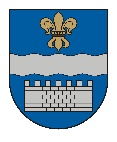 DAUGAVPILS VALSTSPILSĒTAS PAŠVALDĪBAS DOMEK. Valdemāra iela 1, Daugavpils, LV-5401, tālr. 65404344, 65404399, 65404321e-pasts: info@daugavpils.lv   www.daugavpils.lvDaugavpilī SĒDES  PROTOKOLS2023.gada 26.oktobrī                                                       	                                     Nr.24	SĒDE NOTIEK DOMES SĒŽU ZĀLĒSĒDE SASAUKTA 	plkst. 14:00  SĒDI ATKLĀJ 	plkst. 14:00SĒDES DARBA KĀRTĪBA:1.Par saistošo noteikumu „Grozījumi Daugavpils valstspilsētas pašvaldības 2023.gada 17.februāra saistošajos noteikumos Nr.2 „Par Daugavpils valstspilsētas pašvaldības 2023.gada budžetu”” apstiprināšanu.2.Par grozījumu sadarbības līgumā ar SIA „Daugavpils reģionālā slimnīca” un atskurbšanas pakalpojuma izdevumu apmaksu.3.Par apropriācijas pārdali starp Daugavpils valstspilsētas pašvaldības budžeta iestādēm.4.Par Daugavpils pilsētas domes 2009.gada 12.marta saistošo noteikumu Nr.10 „Teritorijas Daugavpilī, Dzintaru ielas rajonā, zemes gabala ar kadastra Nr.05000291308 grafiskā daļa un teritorijas izmantošanas un apbūves noteikumi” atzīšanu par spēku zaudējušiem.5.Par Daugavpils pilsētas domes 2007.gada 27.septembra saistošo noteikumu Nr.28 „Daugavpils Cietokšņa detālplānojuma grafiskā daļa un teritorijas izmantošanas un apbūves noteikumi” atzīšanu par spēku zaudējušiem.6.Par grozījumiem Daugavpils valstspilsētas pašvaldības iestādes "Latgales Centrālā bibliotēka" nolikumā.7.Par nekustamā īpašuma 18.novembra ielā 161, Daugavpilī, daļas nodošanu bezatlīdzības lietošanā biedrībai „Daugava Chess”.8.Par grozījumiem Daugavpils valstspilsētas pašvaldības iestādes “Latgales zoodārzs” nolikumā.9.Par grozījumiem Daugavpils domes 2020.gada 21.maija lēmumā Nr.188 “Par grafika un provizorisko izmaksu apstiprināšanu Daugavpils pilsētas Izglītības pārvaldes objektu aprīkošanai ar automātiskās ugunsgrēka atklāšanas un trauksmes signalizācijas sistēmu”.10.Par trīspusēja sadarbības līguma noslēgšanu star Daugavpils Valsts ģimnāziju, Daugavpils Universitāti un Gētes institūtu Rīgā.11.Par atļauju ziedojuma pieņemšanai.12.Par atļauju ziedojuma pieņemšanai.13.Par atļauju ziedojuma pieņemšanai.14.Par atļauju ziedojuma pieņemšanai.15.Par naudas balvas piešķiršanu sportistiem un viņu treneriem no pašvaldības pamatbudžeta programmas “Izdevumi neparedzētiem gadījumiem”.16.Par dalības maksu Starptautiskajā garīgās mūzikas festivālā “Sudraba zvani”.17.Par kārtību, kādā Daugavpils valstspilsētas pašvaldība organizē jauniešu iesaisti brīvprātīgajā darbā.18.Par grozījumiem 03.02.2022. sadarbības līgumā Nr.SAD/2022/18.19.Par nolikuma apstiprināšanu.20.Par grozījumiem Daugavpils valstspilsētas pašvaldības profesionālās ievirzes sporta izglītības iestādes “Daugavpils Sporta skola” nolikumā.21.Par grozījumiem Daugavpils valstspilsētas pašvaldības profesionālās ievirzes sporta izglītības iestādes “Daugavpils Futbola skola” nolikumā.22.Par grozījumiem Daugavpils valstspilsētas pašvaldības iestādes “Jaunatnes lietu un sporta pārvalde” nolikumā.23.Par Daugavpils valstspilsētas pašvaldības Jaunatnes politikas attīstības plāna 2023.-2026.gadam apstiprināšanu.24.Par grozījumiem Daugavpils valstspilsētas pašvaldības iestādes „Daugavpils pilsētas bāriņtiesa” nolikumā.25.Par atbalstu projektam „Mājokļu vides pieejamības nodrošināšana cilvēkiem ar invaliditāti”.26.Par grozījumu Daugavpils pilsētas domes 2020.gada 27.februāra lēmumā Nr.93 „Par atbalstu projektam „Inovāciju centra izveidošana Daugavpilī””.27.Par nekustamā īpašuma, kadastra Nr.05000320117, ieguldīšanu PAS „Daugavpils siltumtīkli” pamatkapitālā.28.Par būves ar kadastra Nr.05005270006 Stropu ielā 40, Daugavpilī, pieņemšanu dāvinājumā.29.Par dzīvojamās mājas Čiekuru ielā 5A, Daugavpilī, dzīvokļa īpašuma Nr.21 nodošanu atsavināšanai.30.Par dzīvojamās mājas Raipoles ielā 1, Daugavpilī, dzīvokļa īpašuma Nr.4 pārdošanu.31.Par dzīvojamās mājas Višķu ielā 32, Daugavpilī, dzīvokļa īpašuma Nr.17 pārdošanu.32.Par dzīvojamās mājas Rēzeknes ielā 17, Daugavpilī, dzīvokļa īpašuma Nr.34 pārdošanu.33.Par dzīvojamās mājas Vienības ielā 23, Daugavpilī, dzīvokļa īpašuma Nr.34 pārdošanu.34.Par zemes vienības, kadastra apzīmējums 05000133817, Staru iela 54, Daugavpils, pārdošanu35.Par zemes vienības, kadastra apzīmējums 05000061007, Klusā iela 18 k-1 – 50A, Daugavpils, pārdošanu.36.Par zemes vienības, kadastra apzīmējums 05000061727, Klusā iela 18 k-4 – 296, Daugavpils, pārdošanu.37.Par zemes vienības, kadastra apzīmējums 05000061806, Klusā iela 18 k-5 – 5, Daugavpils, pārdošanu.38.Par zemes vienības, kadastra apzīmējums 05000080549, Piekrastes iela 10 k-1 – 4, Daugavpils, pārdošanu.39.Par zemes vienības, kadastra apzīmējums 05000080560, Piekrastes iela 10 k-1 – 15, Daugavpils, pārdošanu.40.Par zemes vienības, kadastra apzīmējums 05000080569, Piekrastes iela 10 k-1 – 24, Daugavpils, pārdošanu.41.Par zemes vienības, kadastra apzīmējums 05000080548, Piekrastes iela 10 k-1 – 30C, Daugavpils, pārdošanu.42.Par zemes vienības, kadastra apzīmējums 05000080425, Piekrastes iela 10 k-2 – 53, Daugavpils, pārdošanu.43.Par zemes vienības, kadastra Nr.05000102632, Balvu ielā 1C k-29 – 918, Daugavpilī, pārdošanu izsolē.44.Par zemes vienības, kadastra Nr.05000102637, Balvu ielā 1C k-29 – 921, Daugavpilī, pārdošanu izsolē.45.Par zemes vienības, kadastra Nr.05000101761, Balvu ielā 1C k-21 – 713, Daugavpilī, pārdošanu izsolē.46.Par zemes vienības Ventspils ielā 147, Daugavpilī, pārdošanu izsolē.47.Par dzīvojamās mājas Dzelzceļu ielā 5, Daugavpilī, dzīvokļu īpašumu pārdošanu un izsoles noteikumu apstiprināšanu.48.Par zemes gabalu nodošanu atsavināšanai.49.Par nekustamā īpašuma Višķu ielā 19C, Daugavpilī, ½ domājamās daļas pārdošanu izsolē.50..Par grozījumiem Daugavpils valstspilsētas pašvaldības iestādes “Komunālās saimniecības pārvalde” nolikumā.51.Par grozījumiem noteikumos Nr.4 “Norēķinu kārtība par Daugavpils valstspilsētas pašvaldībai piederošo nekustamo īpašumu uzturēšanu, apsaimniekošanu. un līdzdalību kopīpašumā esošās daļas uzturēšanā”.52.Par dzīvokļa īpašuma Nr.2 un Nr.3 Andreja Pumpura ielā 147, Daugavpilī, izsoles rezultātu apstiprināšanu un pirkuma līguma slēgšanu .53.Par dzīvokļa īpašuma Nr.41 Viršu ielā 50, Daugavpilī, izsoles rezultātu apstiprināšanu un pirkuma līguma slēgšanu.54.Par dzīvokļa īpašuma Nr.14 Viršu ielā 48, Daugavpilī, izsoles rezultātu apstiprināšanu un pirkuma līguma slēgšanu.55.Par zemes vienības Ciema ielā 6, Daugavpilī, izsoles rezultātu apstiprināšanu un pirkuma līguma slēgšanu.56.Par Daugavpils valstspilsētas pašvaldības nekustamā īpašuma uzskaiti.57.Par zemes vienības ar kadastra apzīmējumu 0500 008 1125 (kad.Nr.0500 008 0003), Daugavpilī, sadali.58.Par zemes vienību ar kadastra apzīmējumiem 0500 011 0111 un 0500 011 0107, Daugavpilī, sadali.59.Par grozījumu Daugavpils pilsētas domes 25.08.2016. lēmumā Nr. 446 “Par speciālistam izīrējamās dzīvojamās telpas statusa noteikšanu.SĒDI VADA – Daugavpils valstspilsētas pašvaldības domes priekšsēdētājs A. ElksniņšSĒDĒ PIEDALĀS - 12 Domes deputāti –  P.Dzalbe, A.Elksniņš, A.Gržibovskis, L.Jankovska, I.Jukšinska, V.Kononovs, N.Kožanova, J.Lāčplēsis,  V.Sporāne-Hudojana, I.Šķinčs, M.Truskovskis, A.Vasiļjevs.SĒDĒ NEPIEDALĀS –  3 Domes deputāti –  I.Aleksejevs –  komandējumā,                                                                          M.Lavrenovs - iemesls nav zināms,                                                                          I.Preleatovs - iemesls nav zināms.SĒDĒ PIEDALĀS                                 - pašvaldības administrācijas darbinieki:                                                            T.Dubina, E.Upeniece, I.Saveļjeva, N.Jefimovs,                                                           R.Golovans, I.Funte, D.Krīviņa.                                                                - pašvaldības budžeta iestādes darbinieki:                                                           M.Isupova, V.Golubevs, V.Linkeviča,                                                           D.Soldāne, J.Šapkova, E.Praņevska.SĒDI PROTOKOLĒ  - Domes protokolu lietvedības pārzines p.i. L.KorsakaA.Elksniņš lūdz iekļaut domes sēdes darba kārtībā lēmuma projektu “Par grozījumu Daugavpils valstspilsētas pašvaldības iestādes “Rotko muzejs” nolikumā”.Sēdes vadītājs lūdz deputātus balsot par lēmuma projekta iekļaušanu domes sēdes darba kārtībā:atklāti balsojot: PAR – 11 ( P.Dzalbe, A.Elksniņš, A.Gržibovskis, L.Jankovska, I.Jukšinska, V.Kononovs, N.Kožanova, V.Sporāne-Hudojana, I.Šķinčs, M.Truskovskis, A.Vasiļjevs), PRET – nav, ATTURAS – nav, Daugavpils valstspilsētas pašvaldības dome nolemj:Iekļaut lēmuma projektu domes sēdes darba kārtībā.Sēdes vadītājs lūdz deputātus apstiprināt grozīto domes sēdes darba kārtību ar vienu papildjautājumu:atklāti balsojot: PAR – 11 ( P.Dzalbe, A.Elksniņš, A.Gržibovskis, L.Jankovska, I.Jukšinska, V.Kononovs, N.Kožanova, V.Sporāne-Hudojana, I.Šķinčs, M.Truskovskis, A.Vasiļjevs), PRET – nav, ATTURAS – nav, Daugavpils valstspilsētas pašvaldības dome nolemj:Apstiprināt domes sēdes darba kārtību.1.§   (712)Par saistošo noteikumu „Grozījumi Daugavpils valstspilsētas pašvaldības 2023.gada 17.februāra saistošajos noteikumos Nr.2 „Par Daugavpils valstspilsētas pašvaldības 2023.gada budžetu”” apstiprināšanu                                                       A.ElksniņšPamatojoties uz Pašvaldību  likuma 10.panta pirmās daļas 1.punktu un  likuma “Par pašvaldību budžetiem” 16. un 17.pantiem, Daugavpils valstspilsētas pašvaldības domes Finanšu komitejas 2023.gada  19.oktobra atzinumu, atklāti balsojot: PAR – 11 (P.Dzalbe, A.Elksniņš,  A.Gržibovskis, L.Jankovska, I.Jukšinska, V.Kononovs, N.Kožanova, V.Sporāne-Hudojana, I.Šķinčs, M.Truskovskis, A.Vasiļjevs), PRET – nav, ATTURAS – nav, Daugavpils valstspilsētas pašvaldības  dome nolemj:Apstiprināt Daugavpils valstspilsētas pašvaldības domes 2023.gada 26. oktobra saistošos noteikumus Nr.15  „Grozījumi Daugavpils valstspilsētas pašvaldības 2023.gada 17.februāra saistošajos noteikumos Nr. 2  “Par Daugavpils valstspilsētas pašvaldības 2023.gada budžetu”” .Pielikumā: Daugavpils valstspilsētas pašvaldības domes 2023.gada 26.oktobra  saistošie noteikumi    Nr. 15  „Grozījumi Daugavpils valstspilsētas pašvaldības  2023.gada 17.februāra saistošajos noteikumos Nr.2  “Par Daugavpils valstspilsētas pašvaldības 2023.gada budžetu””2.§   (713)Par  grozījumu sadarbības līgumā ar SIA „Daugavpils reģionālā slimnīca” un atskurbšanas pakalpojuma izdevumu apmaksu                                            P.Dzalbe, A.Elksniņš, E.UpeniecePamatojoties uz Pašvaldību likuma 10.panta pirmās daļas pirmo teikumu, izskatot SIA „Daugavpils reģionālā slimnīca” 2022.gada 5.decembrī apstiprināto detoksikācijas palātas pakalpojuma izcenojumu,ņemot vērā Daugavpils domes Finanšu komitejas 2023.gada 19.oktobra atzinumu, atklāti balsojot: PAR – 11 (A.Elksniņš, A.Gržibovskis, L.Jankovska, I.Jukšinska, V.Kononovs, N.Kožanova, J.Lāčplēsis, V.Sporāne-Hudojana, I.Šķinčs, M.Truskovskis, A.Vasiļjevs), PRET – nav, ATTURAS – nav, Daugavpils valstspilsētas pašvaldības dome nolemj:1. Izdarīt grozījumu ar SIA „Daugavpils reģionālā slimnīca” 2005.gada 01.janvārī noslēgtā sadarbības līgumā, nosakot, ka izmaksas par SIA „Daugavpils reģionālā slimnīca” atskurbināšanas pakalpojumu ir EUR 56,35 (piecdesmit seši eiro 35 centi) par gultasdienu diennaktī.2. Veikt faktiski sniegto atskurbināšanas pakalpojumu apmaksu, sākot ar 2023.gada janvāri, saskaņā ar SIA  „Daugavpils reģionālā slimnīca” iesniegto rēķinu.3. Izbeigt 2005.gada 01.janvāra sadarbības līgumu ar vienošanās pie deleģēšanas līguma ar SIA „Daugavpils reģionālā slimnīca” parakstīšanas dienu.4. Atzīt par spēku zaudējušu Daugavpils domes 2007.gada 13.decembra lēmumu Nr.1074 „Par detoksikācijas palātas izdevumu apmēru 2008.gadam”.Pielikumā: SIA „Daugavpils reģionālā slimnīca” detoksikācijas palātas pakalpojuma izcenojums.                                                                   3.§   (714)Par apropriācijas pārdali starp Daugavpils valstspilsētas pašvaldības budžeta iestādēm                                                          A.ElksniņšPamatojoties uz Pašvaldību likuma 10.panta pirmās daļas 21.punktu, likuma „Par pašvaldību budžetiem” 30.pantu, Daugavpils domes 2021.gada 23.septembra noteikumu Nr.5 „Noteikumi par Daugavpils valstspilsētas pašvaldības budžeta izstrādāšanu, apstiprināšanu, grozījumu veikšanu, izpildi un kontroli” 49.punktu, Daugavpils valstspilsētas pašvaldības domes  2023.gada 17.augusta lēmumu Nr.477 “Par Daugavpils valstspilsētas pašvaldības iestādes „Daugavpils cietokšņa un muzeju pārvalde” izveidošanu”, 2023.gada 17.augusta lēmumu Nr.478 „Par Daugavpils valstspilsētas pašvaldības iestādes „Daugavpils Marka Rotko mākslas centrs” nosaukuma maiņu un nolikuma apstiprināšanu jaunā redakcijā”, 2023.gada 17.augusta lēmumu Nr.479 „Par grozījumiem Daugavpils valstspilsētas pašvaldības iestādes „Daugavpils Tehnikas un industriālā dizaina centrs „Inženieru arsenāls”” nolikumā”, 2023.gada 17.augusta lēmumu Nr.480 „Par grozījumiem Daugavpils valstspilsētas pašvaldības iestādes „Daugavpils Novadpētniecības un mākslas muzejs” nolikumā”, 2023.gada 17.augusta  lēmumu Nr.481 “Par Daugavpils pilsētas pašvaldības tūrisma un informācijas aģentūras likvidāciju un tās funkciju nodošanu Daugavpils pašvaldības centrālajai pārvaldei un Daugavpils cietokšņa un muzeju pārvaldei”, 2023.gada 14.septembra lēmumu Nr.595 „Par Daugavpils valstspilsētas pašvaldības iestādes „Daudzfunkcionālais sociālo pakalpojumu centrs „Priedīte” grāmatvedības uzskaiti un grozījumiem Daugavpils valstspilsētas pašvaldības iestādes „Sociālais dienests” nolikumā”, ņemot vērā, Daugavpils valstspilsētas pašvaldības domes Finanšu komitejas 2023.gada 19.oktobra atzinumu, atklāti balsojot: PAR – 12 (P.Dzalbe, A.Elksniņš,  A.Gržibovskis, L.Jankovska, I.Jukšinska, V.Kononovs, N.Kožanova, J.Lāčplēsis,V.Sporāne-Hudojana, I.Šķinčs, M.Truskovskis, A.Vasiļjevs), PRET – nav, ATTURAS – nav, Daugavpils valstspilsētas pašvaldības dome nolemj:Veikt apropriācijas samazināšanu Daugavpils valstspilsētas pašvaldības iestādei “Daugavpils pilsētas pašvaldības tūrisma attīstības un informācijas aģentūra” (reģ.Nr. 90010652160, juridiskā adrese: Rīgas iela 22A, Daugavpils) par 91438 EUR ( deviņdesmit viens tūkstotis četri simti trīsdesmit astoņi euro) saskaņā ar 1.pielikumu. Veikt apropriācijas samazināšanu Daugavpils valstspilsētas pašvaldības iestādei “Rotko muzejs” (reģ.Nr. 90009938567, juridiskā adrese: Mihaila iela 3, Daugavpils)  par 46253 EUR (četrdesmit seši tūkstoši divi simti piecdesmit trīs euro) saskaņā ar 2.pielikumu.Veikt apropriācijas samazināšanu Daugavpils valstspilsētas pašvaldības iestādei “Daugavpils Tehnikas un industriālā dizaina centrs „Inženieru arsenāls”” (reģ.Nr. 40900035160, juridiskā adrese: Imperatora  iela 8, Daugavpils)  par 7839 EUR (septiņi tūkstoši astoņi simti trīsdesmit deviņi euro) saskaņā ar 3.pielikumu.Veikt apropriācijas samazināšanu Daugavpils valstspilsētas pašvaldības iestādei “Daugavpils Novadpētniecības un mākslas muzejs” (reģ.Nr. 90000030377, juridiskā adrese: Rīgas iela 8, Daugavpils)  par 13678 EUR (trīspadsmit tūkstoši seši simti septiņdesmit astoņi euro) saskaņā ar 4.pielikumu. Veikt apropriācijas samazināšanu Daugavpils valstspilsētas pašvaldības iestādei „Daudzfunkcionālais sociālo pakalpojumu centrs „Priedīte”” (reģ.Nr.90010437371, juridiskā adrese: Turaidas iela 36, Daugavpils) par 3368 EUR (trīs tūkstoši trīs simti sešdesmit astoņi euro) saskaņā ar 5.pielikumu.Veikt apropriācijas samazināšanu Daugavpils valstspilsētas pašvaldības iestādei “Sociālais dienests” (reģ.Nr. 90001998587, juridiskā adrese: Vienības iela 8, Daugavpils) par  5223 EUR (pieci tūkstoši divi simti divdesmit trīs euro) saskaņā ar 6.pielikumu.Apstiprināt apropriāciju Daugavpils valstspilsētas pašvaldības iestādei “Daugavpils cietokšņa un muzeju pārvalde” (reģ.Nr.40900040299, juridiskā adrese: Nikolaja iela 5, Daugavpils)  76819 EUR (septiņdesmit seši tūkstoši astoņi simti deviņpadsmit euro) saskaņā ar 7.pielikumu.Veikt apropriācijas palielināšanu Daugavpils valstspilsētas pašvaldības iestādei „Daugavpils pašvaldības centrālā pārvalde” (reģ.Nr.90000077325, juridiskā adrese: Kr.Valdemāra iela 1, Daugavpils) par 90980 EUR (deviņdesmit tūkstoši deviņi simti astoņdesmit euro) saskaņā ar 8.pielikumu.Pielikumā: Daugavpils valstspilsētas pašvaldības iestādes “Daugavpils pilsētas pašvaldības tūrisma attīstības un informācijas aģentūra” pamatbudžeta ieņēmumu un izdevumu tāmes grozījumi un paskaidrojums 2023.gadam.Daugavpils valstspilsētas pašvaldības iestādes “Rotko muzejs” pamatbudžeta ieņēmumu un izdevumu tāmes grozījumi un paskaidrojums 2023.gadam.Daugavpils valstspilsētas pašvaldības iestādes “Daugavpils Tehnikas un industriālā dizaina centrs „Inženieru arsenāls”” pamatbudžeta ieņēmumu un izdevumu tāmes grozījumi un paskaidrojums 2023.gadam.Daugavpils valstspilsētas pašvaldības iestādes “Daugavpils Novadpētniecības un mākslas muzejs” pamatbudžeta ieņēmumu un izdevumu tāmes grozījumi un paskaidrojums 2023.gadam.Daugavpils valstspilsētas pašvaldības iestādes “Daudzfunkcionālais sociālo pakalpojumu centrs „Priedīte”” pamatbudžeta ieņēmumu un izdevumu tāmes grozījumi un paskaidrojums 2023.gadam.Daugavpils valstspilsētas pašvaldības iestādes “Sociālais dienests” pamatbudžeta ieņēmumu un izdevumu tāmes grozījumi un paskaidrojums 2023.gadam.Daugavpils valstspilsētas pašvaldības iestādes “Daugavpils cietokšņa un muzeju pārvalde” pamatbudžeta ieņēmumu un izdevumu tāme un paskaidrojums 2023.gadam.Daugavpils valstspilsētas pašvaldības iestādes “Daugavpils pašvaldības centrālā pārvalde” pamatbudžeta ieņēmumu un izdevumu tāmes grozījumi un paskaidrojums 2023.gadam.                                                                  4.§   (715)Par Daugavpils pilsētas domes 2009.gada 12.marta saistošo noteikumu Nr.10 „Teritorijas Daugavpilī, Dzintaru ielas rajonā, zemes gabala ar kadastra Nr.05000291308 grafiskā daļa un teritorijas izmantošanas un apbūves noteikumi” atzīšanu par spēku zaudējušiem                                                          A.ElksniņšPamatojoties uz Teritorijas attīstības plānošanas likuma 12.panta pirmo daļu, Ministru kabineta 2014.gada 14.oktobra noteikumu Nr.628 „Noteikumi par pašvaldību teritorijas attīstības plānošanas dokumentiem” 3.punktu un ņemot vērā Daugavpils pilsētas domes Pilsētbūvniecības un vides komisijas 2023.gada 28.septembra atzinumu Nr.3, atklāti balsojot: PAR – 11 (P.Dzalbe, A.Elksniņš,  A.Gržibovskis, L.Jankovska, I.Jukšinska, V.Kononovs, N.Kožanova,V.Sporāne-Hudojana, I.Šķinčs, M.Truskovskis, A.Vasiļjevs), PRET – nav, ATTURAS – nav, Daugavpils valstspilsētas pašvaldības dome nolemj:Atzīt par spēku zaudējušu Daugavpils pilsētas domes 2009.gada 12.marta lēmumu Nr.148 „Par Daugavpils pilsētas teritorijas Dzintaru ielas rajonā, zemesgabala ar kadastra Nr.05000291308 detālplānojuma apstiprināšanu”.2. Apstiprināt Daugavpils valstspilsētas pašvaldības 2023.gada 26.oktobra saistošos noteikumus Nr.16 „Par Daugavpils pilsētas domes 2009.gada 12.marta saistošo noteikumu Nr.10 „Teritorijas Daugavpilī, Dzintaru ielas rajonā, zemes gabala ar kadastra Nr.05000291308 grafiskā daļa un teritorijas izmantošanas un apbūves noteikumi” atzīšanu par spēku zaudējušiem”.3. Lēmumu „Par Daugavpils pilsētas domes 2009.gada 12.marta saistošo noteikumu Nr.10 „Teritorijas Daugavpilī, Dzintaru ielas rajonā, zemes gabala ar kadastra Nr.05000291308 grafiskā daļa un teritorijas izmantošanas un apbūves noteikumi” atzīšanu par spēku zaudējušiem” piecu darbdienu laikā pēc tā spēkā stāšanās ievietot Teritorijas attīstības plānošanas informācijas sistēmā, pašvaldības tīmekļa vietnē www.daugavpils.lv.   4. Daugavpils pašvaldības centrālās pārvaldes Sabiedrisko attiecību un tūrisma departamenta Sabiedrisko attiecību nodaļai divu nedēļu laikā pēc šī lēmuma spēkā stāšanās publicēt paziņojumu vietējā laikrakstā un ievietot pašvaldības tīmekļa vietnē www.daugavpils.lv.  5. Paziņojumu par šī lēmuma 1.punktā norādītā lēmuma atzīšanu par spēku zaudējušu un šī lēmuma 2.punktā norādīto saistošo noteikumu apstiprināšanu divu nedēļu laikā publicēt oficiālajā izdevumā “Latvijas Vēstnesis”.6. Daugavpils pašvaldības centrālās pārvaldes Pilsētplānošanas un būvniecības departaments ir atbildīgs par lēmuma 3.un 5.punktu izpildi.Pielikumā: Daugavpils valstspilsētas pašvaldības 2023.gada 26.oktobra saistošie noteikumi Nr.16 „Par Daugavpils pilsētas domes 2009.gada 12.marta saistošo noteikumu Nr.10 „Teritorijas Daugavpilī, Dzintaru ielas rajonā, zemes gabala ar kadastra Nr.05000291308 grafiskā daļa un teritorijas izmantošanas un apbūves noteikumi”  atzīšanu par spēku zaudējušiem”.                                                               5.§   (716)Par Daugavpils pilsētas domes 2007.gada 27.septembra saistošo noteikumu Nr.28 „Daugavpils Cietokšņa detālplānojuma grafiskā daļa un teritorijas izmantošanas un apbūves noteikumi” atzīšanu par spēku zaudējušiem                                                       A.ElksniņšPamatojoties uz Teritorijas attīstības plānošanas likuma 12.panta pirmo daļu, Ministru kabineta 2014.gada 14.oktobra noteikumu Nr.628 „Noteikumi par pašvaldību teritorijas attīstības plānošanas dokumentiem” 3.punktu un ņemot vērā Daugavpils pilsētas domes Pilsētbūvniecības un vides komisijas 2023.gada 28.septembra atzinumu Nr.2, atklāti balsojot: PAR – 12 (P.Dzalbe, A.Elksniņš,  A.Gržibovskis, L.Jankovska, I.Jukšinska, V.Kononovs, N.Kožanova, J.Lāčplēsis,V.Sporāne-Hudojana, I.Šķinčs, M.Truskovskis, A.Vasiļjevs), PRET – nav, ATTURAS – nav, Daugavpils valstspilsētas pašvaldības dome nolemj:1. Atzīt par spēku zaudējušu Daugavpils pilsētas domes 2007.gada 27.septembra lēmumu Nr.818 „Par detālplānojuma galīgās redakcijas apstiprināšanu un saistošo noteikumu Nr.28 „Daugavpils Cietokšņa detālplānojuma grafiskā daļa un teritorijas izmantošanas un apbūves noteikumi” izdošanu”.2. Apstiprināt Daugavpils valstspilsētas pašvaldības 2023.gada 26.oktobra saistošos noteikumus Nr.17 „Par Daugavpils pilsētas domes 2007.gada 27.septembra saistošo noteikumu Nr.28 „Daugavpils Cietokšņa detālplānojuma grafiskā daļa un teritorijas izmantošanas un apbūves noteikumi” atzīšanu par spēku zaudējušiem”.3. Lēmumu „Par Daugavpils pilsētas domes 2007.gada 27.septembra saistošo noteikumu Nr.28 „Daugavpils Cietokšņa detālplānojuma grafiskā daļa un teritorijas izmantošanas un apbūves noteikumi” atzīšanu par spēku zaudējušiem” piecu darbdienu laikā pēc tā spēkā stāšanās ievietot Teritorijas attīstības plānošanas informācijas sistēmā, pašvaldības tīmekļa vietnē www.daugavpils.lv.   4. Daugavpils pašvaldības centrālās pārvaldes Sabiedrisko attiecību un tūrisma departamenta Sabiedrisko attiecību nodaļai divu nedēļu laikā pēc šī lēmuma spēkā stāšanās publicēt paziņojumu vietējā laikrakstā un ievietot pašvaldības tīmekļa vietnē www.daugavpils.lv.  5. Paziņojumu par šī lēmuma 1.punktā norādītā lēmuma atzīšanu par spēku zaudējušu un šī lēmuma 2.punktā norādīto saistošo noteikumu apstiprināšanu divu nedēļu laikā publicēt oficiālajā izdevumā “Latvijas Vēstnesis”.6. Daugavpils pašvaldības centrālās pārvaldes Pilsētplānošanas un būvniecības departaments ir atbildīgs par lēmuma 3.un 5.punktu izpildi.Pielikumā: Daugavpils valstspilsētas pašvaldības 2023.gada 26.oktobra saistošie noteikumi Nr.17 „Par Daugavpils pilsētas domes 2007.gada 27.septembra saistošo noteikumu Nr.28 „Daugavpils Cietokšņa detālplānojuma grafiskā daļa un teritorijas izmantošanas un apbūves noteikumi” atzīšanu par spēku zaudējušiem”.6.§   (717)Par grozījumiem Daugavpils valstspilsētas pašvaldības iestādes "Latgales Centrālā bibliotēka" nolikumā                                                       A.VasiļjevsPamatojoties uz Pašvaldību likuma 10. panta pirmās daļas 8. punktu, Bibliotēku likuma 4. panta otro daļu, ņemot vērā Daugavpils valstspilsētas pašvaldības domes 2023. gada 13. jūlija lēmumu Nr. 446 par vienotas pašvaldības iestāžu centralizētās grāmatvedības izveidi,ņemot vērā Daugavpils valstspilsētas pašvaldības domes Izglītības un kultūras jautājumu komitejas 2023. gada 19.oktobra atzinumu un Finanšu komitejas 2023. gada 19.oktobra atzinumu, , atklāti balsojot: PAR – 12 (P.Dzalbe, A.Elksniņš,  A.Gržibovskis, L.Jankovska, I.Jukšinska, V.Kononovs, N.Kožanova, J.Lāčplēsis,V.Sporāne-Hudojana, I.Šķinčs, M.Truskovskis, A.Vasiļjevs), PRET – nav, ATTURAS – nav, Daugavpils valstspilsētas pašvaldības dome nolemj:Izdarīt ar Daugavpils domes 2005. gada 22. decembra lēmumu Nr. 716 apstiprinātajā Daugavpils valstspilsētas pašvaldības iestādes “Latgales Centrālā bibliotēka” nolikumā šādus grozījumus: Izteikt nolikuma nosaukumu šādā redakcijā:“Daugavpils valstspilsētas pašvaldības iestādes “Latgales Centrālā bibliotēka” nolikums”. Svītrot 1.5. punktā vārdus “pastāvīga bilance, norēķinu konti Valsts kasēs un kredītiestādēs”. Papildināt 5.1. punktu ar teikumu šādā redakcijā:“Centrālās bibliotēkas vadītāja prombūtnes laikā viņa pienākumus pilda tā vietnieks.”. Izteikt 5.2. punktu šādā redakcijā:“5.2. Centrālās bibliotēkas grāmatvedības uzskaiti kārto centralizēti pašvaldības iestāde “Daugavpils pašvaldības centrālā pārvalde”.”. Svītrot 5.3.14. apakšpunktu.Šī lēmuma 1.2., 1.4. un 1.5. apakšpunkts stājas spēkā 2024. gada 1. janvārī.7.§   (718)Par nekustamā īpašuma 18.novembra ielā 161, Daugavpilī, daļas nodošanu bezatlīdzības lietošanā biedrībai „Daugava Chess”                                                       I.Vasiļjevs     Pamatojoties uz Pašvaldību likuma 10.panta pirmās daļas 21.punktu, Publiskas personas finanšu līdzekļu un mantas izšķērdēšanas novēršanas likuma 5.panta otrās daļas ceturto prim punktu, trešo, trešo prim, piekto un sesto daļu, izskatot biedrības “Daugava Chess” 2023.gada 4.oktobra iesniegumu (reģistrēts Daugavpils valstspilsētas pašvaldības iestādes “Latgales Centrālā bibliotēka” lietvedībā 2023.gada 9.oktobrī ar reģ.Nr.1-14/67) ar lūgumu pagarināt bezatlīdzības lietošanā nodoto neapdzīvojamo telpu 18.novembra ielā 161, Daugavpilī, līguma termiņu, lai nodrošinātu darbību atbilstoši biedrības statūtiem,  ņemot vērā to, ka saskaņā ar Valsts ieņēmumu dienesta datu bāzē pieejamo informāciju, biedrībai “Daugava Chess” ar 2016.gada 10.oktobra lēmumu Nr.83875 ir piešķirts sabiedriskā labuma organizācijas statuss darbības jomā – sporta atbalstīšana, Daugavpils valstspilsētas pašvaldības domes (turpmāk – Dome) Īpašuma un mājokļu komitejas 2023.gada 19.oktobra atzinumu un Domes Finanšu komitejas 2023.gada 19.oktobra atzinumu, atklāti balsojot: PAR – 12 (P.Dzalbe, A.Elksniņš,  A.Gržibovskis, L.Jankovska, I.Jukšinska, V.Kononovs, N.Kožanova, J.Lāčplēsis,V.Sporāne-Hudojana, I.Šķinčs, M.Truskovskis, A.Vasiļjevs), PRET – nav, ATTURAS – nav, Daugavpils valstspilsētas pašvaldības dome nolemj:     1. Nodot bezatlīdzības lietošanā sabiedriskā labuma organizācijai – biedrībai “Daugava Chess”, reģistrācijas Nr. 40008254978, juridiskā adrese: Marijas iela 3-9, Daugavpils, turpmāk – Biedrība, Daugavpils valstspilsētas pašvaldībai piederošā nekustamā īpašuma ar kadastra numuru 0500 004 5209 18.novembra ielā 161, Daugavpilī, daļu – neapdzīvojamas telpas 39.2 m2 platībā, kas telpu grupas 001 eksplikācijā apzīmētas ar Nr.28 (20.4 m2 platībā) un Nr.29 (18.8 m2 platībā), būves kadastra apzīmējums 0500 004 5209 001, un zemesgabala ar kadastra apzīmējumu 0500 004 5209 un platību 557 m2 392/14247 domājamās daļas, turpmāk – Īpašums.    2. Ēkas (kadastra apzīmējums 0500 004 5209 001) bilances vērtība uz 2023.gada 31.oktobri sastāda 81757.25 EUR (astoņdesmit viens tūkstotis septiņi simti piecdesmit septiņi euro 25 centi). Zemesgabala (kadastra apzīmējums 0500 004 5209) bilances vērtība uz 2023.gada 31.oktobri sastāda 2475.80 EUR (divi tūkstoši četri simti septiņdesmit pieci euro 80 centi).           3. Īpašums tiek nodots bezatlīdzības lietošanā līdz 2025.gada 31.oktobrim, bet ne ilgāk kā uz laiku, kamēr Biedrībai ir sabiedriskā labuma organizācijas statuss.     4. Īpašuma bezatlīdzības lietošanas mērķis – Biedrības darbība (sporta atbalstīšana).     5. Biedrība ir tiesīga izmantot bezatlīdzības lietošanā nodoto Īpašumu tikai šī lēmuma 4.punktā paredzētajam mērķim, lietot Īpašumu tādējādi, lai nepasliktinātu tā stāvokli, kā arī nodrošinātu Īpašuma uzturēšanu un segtu ar tā uzturēšanu saistītus izdevumus.     6. Nododamais Īpašums ir apmierinošā tehniskā stāvoklī.     7. Biedrībai ir pienākums nekavējoties nodot bezatlīdzības lietošanā nodoto Īpašumu atpakaļ, ja:     7.1. tiek lauzts līgums par Īpašuma nodošanu bezatlīdzības lietošanā pirms lēmuma 3.punktā norādītā termiņa;     7.2. iestājies lēmuma 3.punktā noteiktais termiņš;     7.3. Īpašums tiek izmantots pretēji nodošanas bezatlīdzības lietošanā mērķim;     7.4. Biedrībai ir anulēts sabiedriskā labuma organizācijas statuss.     8. Uzdot Daugavpils valstspilsētas pašvaldības iestādei “Latgales Centrālā bibliotēka”, reģistrācijas Nr.90000066637, juridiskā adrese Rīgas iela 22A, Daugavpils, sagatavot un noslēgt līgumu par Īpašuma nodošanu bezatlīdzības lietošanā, paredzot Biedrībai pienākumu segt visus ar attiecīgo Īpašumu uzturēšanu saistītos izdevumus (elektroenerģija, apkure, ūdens, kanalizācija u.c.).     8.§   (719)Par grozījumiem Daugavpils valstspilsētas pašvaldības iestādes “Latgaleszoodārzs” nolikumā                                                       A.VasiļjevsPamatojoties uz Pašvaldību likuma 10. panta pirmās daļas 8. punktu, ņemot vērā Daugavpils valstspilsētas pašvaldības domes 2023. gada 13. jūlija lēmuma Nr. 446 “Par vienotas Daugavpils valstspilsētas pašvaldības iestāžu centralizētās grāmatvedības izveidi” 5. punktu, ņemot vērā Daugavpils valstspilsētas pašvaldības domes Izglītības un kultūras jautājumu komitejas 2023. gada 19.oktobra atzinumu un Finanšu komitejas 2023. gada 19.oktobra atzinumu, atklāti balsojot: PAR – 12 (P.Dzalbe, A.Elksniņš,  A.Gržibovskis, L.Jankovska, I.Jukšinska, V.Kononovs, N.Kožanova, J.Lāčplēsis,V.Sporāne-Hudojana, I.Šķinčs, M.Truskovskis, A.Vasiļjevs), PRET – nav, ATTURAS – nav, Daugavpils valstspilsētas pašvaldības dome nolemj:1. Izdarīt ar Daugavpils pilsētas domes 2016. gada 28. janvāra lēmumu Nr. 15 apstiprinātajā Daugavpils valstspilsētas pašvaldības iestādes “Latgales zoodārzs” nolikumā šādus grozījumus:1.1. Izteikt nolikuma nosaukumu šādā redakcijā:“Daugavpils valstspilsētas pašvaldības iestādes “Latgales zoodārzs” nolikums”.1.2. Izteikt nolikuma izdošanas tiesisko pamatojumu šādā redakcijā:“Izdots saskaņā ar Pašvaldību likuma 10. panta pirmās daļas 8. punktu”.     1.3. Izteikt 1. punktu šādā redakcijā:“1. Nolikums nosaka Daugavpils valstspilsētas pašvaldības (turpmāk - pašvaldība) iestādes “Latgales zoodārzs” (turpmāk – Iestāde) uzdevumus, struktūru un darba organizāciju. Iestāde ir pašvaldības dibināta iestāde, kas savas kompetences ietvaros nodrošina pašvaldības funkciju izpildi sabiedrības izglītošanā vides un ekoloģiskās kultūras jomā, ekoloģiskās apziņas veidošanā.”.1.4. Aizstāt 2. punktā vārdu “Dome” ar vārdiem “pašvaldības dome”. 1.5. Svītrot 4. punktā vārdus “un norēķinu konti”.1.6. Svītrot 5. punktu.1.7. Papildināt ar 6.1 punktu šādā redakcijā:“6.1 Iestādes grāmatvedības uzskaiti kārto centralizēti pašvaldības iestāde “Daugavpils pašvaldības centrālā pārvalde”.”.1.8. Aizstāt 10. punktā vārdu “Dome” ar vārdiem “pašvaldības dome”. 1.9. Aizstāt 11.10. apakšpunktā vārdu “Domes” ar vārdiem “pašvaldības domes”.1.10.Aizstāt 11.11. apakšpunktā vārdu “Domei” ar vārdiem “pašvaldībai”.2. Šī lēmuma 1.5. un 1.7. apakšpunkts stājas spēkā 2024. gada 1. janvārī.                                                               9.§   (720)Par grozījumiem Daugavpils domes 2020.gada 21.maija lēmumā Nr.188 “Par grafika un provizorisko izmaksu apstiprināšanu Daugavpils pilsētas Izglītības pārvaldes objektu aprīkošanai ar automātiskās ugunsgrēka atklāšanas un trauksmes signalizācijas sistēmu”                                                       A.VasiļjevsPamatojoties uz Pašvaldību likuma 10.panta pirmās daļas 21.punktu, likuma „Par pašvaldību budžetiem” 22.panta pirmo un otro daļu, Ugunsdrošības un ugunsdzēsības likuma 9.panta pirmo daļu un 10.panta 1.punktu, Ministru kabineta 2016.gada 19.aprīļa noteikumu Nr.238 “Ugunsdrošības noteikumi” 8.punktu, ievērojot to, ka saskaņā ar Bērnu tiesību aizsardzības likuma 5.panta pirmās daļas 3.punktu pašvaldības institūcijas nodrošina bērna tiesību aizsardzību, 4.panta 5.punktu - bērna tiesības tiek aizsargātas, lai sasniegtu mērķi - bērna drošību, kā arī viņa veselības un dzīvības maksimālu aizsardzību, sevišķi ugunsgrēku vai citu ārkārtas situāciju laikā, 7.pantu - katram bērnam ir neatņemamas tiesības uz dzīvības aizsardzību, ņemot vērā Daugavpils domes Izglītības un kultūras jautājumu komitejas 2023.gada 19.oktobra atzinumu, Daugavpils domes Finanšu komitejas 2023.gada 19.oktobra atzinumu, atklāti balsojot: PAR – 10 (A.Elksniņš,  A.Gržibovskis, L.Jankovska, I.Jukšinska, V.Kononovs, N.Kožanova, V.Sporāne-Hudojana, I.Šķinčs, M.Truskovskis, A.Vasiļjevs), PRET – nav, ATTURAS – 1 (J.Lāčplēsis), Daugavpils valstspilsētas pašvaldības dome nolemj:Izdarīt grozījumu Daugavpils domes 2020.gada 21.maija  lēmumā Nr.188 “Par grafika un provizorisko izmaksu apstiprināšanu Daugavpils pilsētas Izglītības pārvaldes objektu aprīkošanai ar automātiskās ugunsgrēka atklāšanas un trauksmes signalizācijas sistēmu” un izteikt pielikumu jaunā redakcijā.Pielikumā: Paredzamais grafiks DPIP objektu aprīkošanai ar automātiskās ugunsgrēka atklāšanas un trauksmes signalizācijas sistēmām jaunā redakcijā.10.§   (721)Par trīspusēja sadarbības līguma noslēgšanu star Daugavpils Valsts ģimnāziju, Daugavpils Universitāti un Gētes institūtu Rīgā                                                       A.VasiļjevsPamatojoties uz Pašvaldību likuma 4.panta pirmās daļas 4.punktu, 10. panta pirmās daļas pirmo teikumu, ņemot vērā Gētes Institūta Rīgā 10.10.2023. vēstuli, lai veicinātu interesi par vācu valodu Latgales reģionā, Daugavpils valstspilsētas pašvaldības domes Izglītības un kultūras jautājumu komitejas 2023. gada 19.oktobra atzinumu un Finanšu komitejas 2023. gada 19.oktobra atzinumu, atklāti balsojot: atklāti balsojot: PAR – 12 (P.Dzalbe, A.Elksniņš,  A.Gržibovskis, L.Jankovska, I.Jukšinska, V.Kononovs, N.Kožanova, J.Lāčplēsis,V.Sporāne-Hudojana, I.Šķinčs, M.Truskovskis, A.Vasiļjevs), PRET – nav, ATTURAS – nav, Daugavpils valstspilsētas pašvaldības dome nolemj:1. Atļaut Daugavpils Valsts ģimnāzijai noslēgt trīspusējo sadarbības līgumu  ar Daugavpils Universitāti un Gētes Institūtu Rīgā par reģionālā vācu valodas un Vācijas valstsmācības tālākizglītības centra tālāku attīstību un labiekārtošanu ar mērķi veicināt interesi par vācu valodu Latgales reģionā, īstenojot tālākizglītības pasākumus vācu valodas mācībspēkiem, kā arī pasākumus dažāda vecumposma izglītojamajiem (pielikumā).2. Pilnvarot Daugavpils Valsts ģimnāzijas direktori O.Petaško parakstīt sadarbības līgumu.Pielikumā: Sadarbības līguma projekts.                                                               11.§   (722)Par atļauju ziedojuma pieņemšanai                                                       A.VasiļjevsPamatojoties uz Pašvaldību likuma 10.panta pirmās daļas 21.punktu, likuma „Par interešu konfliktu novēršanu valsts amatpersonu darbībā” 14.panta pirmo, otro, piekto, sesto un vienpadsmito daļu, ievērojot ar Daugavpils pilsētas domes 2013.gada 28.decembra lēmumu Nr.651 apstiprināto noteikumu Nr.3 „Noteikumi par dāvinājumu (ziedojumu) pieņemšanu, izlietošanu un uzskaiti Daugavpils pilsētas pašvaldības iestādēs” 4.punktu, ņemot vērā Daugavpils 11.pamatskolas 2023.gada 11.oktobra vēstuli Nr.1.13/158 „Par ziedojuma (dāvinājuma) pieņemšanu” un Daugavpils 11.pamatskolas direktores Inas Melderes izvērtējumu par interešu konflikta neesamību, pieņemot minēto ziedojumu, to, ka ziedojuma pieņemšana neietekmē jebkādu lēmumu pieņemšanu attiecībā uz SIA  Mikrotīkls, Daugavpils pilsētas domes Izglītības un kultūras jautājumu komitejas 2023.gada 19.oktobra atzinumu, Daugavpils pilsētas domes Finanšu komitejas 2023.gada 19.oktobra atzinumu, atklāti balsojot: atklāti balsojot: PAR – 12 (P.Dzalbe, A.Elksniņš,  A.Gržibovskis, L.Jankovska, I.Jukšinska, V.Kononovs, N.Kožanova, J.Lāčplēsis,V.Sporāne-Hudojana, I.Šķinčs, M.Truskovskis, A.Vasiļjevs), PRET – nav, ATTURAS – nav, Daugavpils valstspilsētas pašvaldības dome nolemj:Atļaut Daugavpils 11.pamatskolas direktorei Inai Melderei Daugavpils 11.pamatskolas vārdā pieņemt ziedojumu Daugavpils 11.pamatskolas funkciju izpildes veicināšanai no SIA Mikrotīkls (vienotais reģ. Nr.40003286799, Aizkraukles iela 23, Rīga, LV-1006), tīkla aparatūras iekārtas interneta nodrošināšanai par kopējo summu EUR 4521,67 (četri tūkstoši pieci simti divdesmit viens euro 67 centi) apmērā. 12.§   (723)Par atļauju ziedojuma pieņemšanai                                                       A.VasiļjevsPamatojoties uz Pašvaldību likuma 10.panta pirmās daļas 21.punktu, likuma „Par interešu konfliktu novēršanu valsts amatpersonu darbībā” 14.panta pirmo, otro, piekto, sesto un vienpadsmito daļu, ievērojot ar Daugavpils pilsētas domes 2013.gada 28.decembra lēmumu Nr.651 apstiprināto noteikumu Nr.3 „Noteikumi par dāvinājumu (ziedojumu) pieņemšanu, izlietošanu un uzskaiti Daugavpils pilsētas pašvaldības iestādēs” 4.punktu, ņemot vērā Daugavpils Draudzīgā aicinājuma vidusskolas 2023.gada 12.oktobra vēstuli Nr.1.16/367 „Par ziedojuma (dāvinājuma) pieņemšanu” un Daugavpils Draudzīgā aicinājuma vidusskolas direktores Kristīnas Ivancovas izvērtējumu par interešu konflikta neesamību, pieņemot minēto ziedojumu, to, ka ziedojuma pieņemšana neietekmē jebkādu lēmumu pieņemšanu attiecībā uz SIA  Mikrotīkls, Daugavpils pilsētas domes Izglītības un kultūras jautājumu komitejas 2023.gada 19.oktobra atzinumu, Daugavpils pilsētas domes Finanšu komitejas 2023.gada 19.oktobra atzinumu, atklāti balsojot: PAR – 12 (P.Dzalbe, A.Elksniņš,  A.Gržibovskis, L.Jankovska, I.Jukšinska, V.Kononovs, N.Kožanova, J.Lāčplēsis,V.Sporāne-Hudojana, I.Šķinčs, M.Truskovskis, A.Vasiļjevs), PRET – nav, ATTURAS – nav, Daugavpils valstspilsētas pašvaldības dome nolemj:Atļaut Daugavpils Draudzīgā aicinājuma vidusskolas direktorei Kristīnai Ivancovai  Daugavpils Draudzīgā aicinājuma vidusskolas vārdā pieņemt ziedojumu Daugavpils Draudzīgā aicinājuma vidusskolas funkciju izpildes veicināšanai no SIA Mikrotīkls (vienotais reģ. Nr.40003286799, Aizkraukles iela 23, Rīga, LV-1006), tīkla aparatūras iekārtas interneta nodrošināšanai par kopējo summu EUR 5636,24 (pieci tūkstoši seši simti trīsdesmit seši euro 24 centi) apmērā. 13.§   (724)Par atļauju ziedojuma pieņemšanai                                                       A.VasiļjevsPamatojoties uz Pašvaldību likuma 10.panta pirmās daļas 21.punktu, likuma „Par interešu konfliktu novēršanu valsts amatpersonu darbībā” 14.panta pirmo, otro, piekto, sesto un vienpadsmito daļu, ievērojot ar Daugavpils pilsētas domes 2013.gada 28.decembra lēmumu Nr.651 apstiprināto noteikumu Nr.3 „Noteikumi par dāvinājumu (ziedojumu) pieņemšanu, izlietošanu un uzskaiti Daugavpils pilsētas pašvaldības iestādēs” 4.punktu, ņemot vērā J.Pilsudska Daugavpils valsts poļu ģimnāzijas 2023.gada 11.oktobra vēstuli Nr.1.13./150 „Par ziedojuma (dāvinājuma) pieņemšanu” un J.Pilsudska Daugavpils valsts poļu ģimnāzijas direktores Gaļinas Smuļko izvērtējumu par interešu konflikta neesamību, pieņemot minēto ziedojumu, to, ka ziedojuma pieņemšana neietekmē jebkādu lēmumu pieņemšanu attiecībā uz SIA  Mikrotīkls, Daugavpils pilsētas domes Izglītības un kultūras jautājumu komitejas 2023.gada 19.oktobra atzinumu, Daugavpils pilsētas domes Finanšu komitejas 2023.gada 19.oktobra atzinumu, atklāti balsojot: PAR – 12 (P.Dzalbe, A.Elksniņš,  A.Gržibovskis, L.Jankovska, I.Jukšinska, V.Kononovs, N.Kožanova, J.Lāčplēsis,V.Sporāne-Hudojana, I.Šķinčs, M.Truskovskis, A.Vasiļjevs), PRET – nav, ATTURAS – nav, Daugavpils valstspilsētas pašvaldības dome nolemj:Atļaut J.Pilsudska Daugavpils valsts poļu ģimnāzijas direktorei Gaļinai Smuļko J.Pilsudska Daugavpils valsts poļu ģimnāzijas vārdā pieņemt ziedojumu J.Pilsudska Daugavpils valsts poļu ģimnāzijas funkciju izpildes veicināšanai no SIA Mikrotīkls (vienotais reģ. Nr.40003286799, Aizkraukles iela 23, Rīga, LV-1006), tīkla aparatūras iekārtas interneta nodrošināšanai par kopējo summu EUR 2786,38 (divi tūkstoši septiņi simti astoņdesmit seši euro 38 centi) apmērā.                                                                14.§   (725)Par atļauju ziedojuma pieņemšanai                                                       A.Vasiļjevs      Pamatojoties uz Pašvaldību likuma 10.panta pirmās daļas 21.punktu, likuma „Par interešu konfliktu novēršanu valsts amatpersonu darbībā” 14.panta pirmo, otro, piekto, sesto un vienpadsmito daļu, ievērojot ar Daugavpils pilsētas domes 2013.gada 28.decembra lēmumu Nr.651 apstiprināto noteikumu Nr.3 „Noteikumi par dāvinājumu (ziedojumu) pieņemšanu, izlietošanu un uzskaiti Daugavpils pilsētas pašvaldības iestādēs” 4.punktu, ņemot vērā Daugavpils Saskaņas pamatskolas 2023.gada 11.oktobra vēstuli Nr.1.12/218 „Par ziedojuma (dāvinājuma) pieņemšanu” un Daugavpils Saskaņas pamatskolas direktores Jeļenas Vucēnas izvērtējumu par interešu konflikta neesamību, pieņemot minēto ziedojumu, to, ka ziedojuma pieņemšana neietekmē jebkādu lēmumu pieņemšanu attiecībā uz SIA  Mikrotīkls, Daugavpils pilsētas domes Izglītības un kultūras jautājumu komitejas 2023.gada 19.oktobra atzinumu, Daugavpils pilsētas domes Finanšu komitejas 2023.gada 19.oktobra atzinumu, atklāti balsojot: PAR – 12 (P.Dzalbe, A.Elksniņš,  A.Gržibovskis, L.Jankovska, I.Jukšinska, V.Kononovs, N.Kožanova, J.Lāčplēsis,V.Sporāne-Hudojana, I.Šķinčs, M.Truskovskis, A.Vasiļjevs), PRET – nav, ATTURAS – nav, Daugavpils valstspilsētas pašvaldības  dome nolemj:Atļaut Daugavpils Saskaņas pamatskolas direktorei Jeļenai Vucēnai Daugavpils Saskaņas pamatskolas vārdā pieņemt ziedojumu Daugavpils Saskaņas pamatskolas funkciju izpildes veicināšanai no SIA Mikrotīkls (vienotais reģ. Nr.40003286799, Aizkraukles iela 23, Rīga, LV-1006), tīkla aparatūras iekārtas interneta nodrošināšanai par kopējo summu EUR 3088,37 (trīs tūkstoši astoņdesmit astoņi euro 37 centi) apmērā. 15.§   (726)Par naudas balvas piešķiršanu sportistiem un viņu treneriem no pašvaldības pamatbudžeta programmas “Izdevumi neparedzētiem gadījumiem”                                                       A.VasiļjevsPamatojoties uz Pašvaldību likuma 10.panta pirmās daļas 21.punktu, likuma „Par pašvaldību budžetiem” 30.pantu, Daugavpils valstspilsētas pašvaldības domes 2021.gada 23.septembra noteikumu Nr.5 „Noteikumi par Daugavpils valstspilsētas pašvaldības budžeta izstrādāšanu, apstiprināšanu, grozījumu veikšanu, izpildi un kontroli” 48.punktu, Daugavpils pilsētas domes 2020.gada 24.septembra noteikumu Nr.6 “Kārtība, kādā piešķir naudas balvas par izciliem sasniegumiem sportā” 2., 6., 8., 8.ˡ., 10., 12. un 13. punktu, Daugavpils valstspilsētas pašvaldības domes Izglītības un kultūras jautājumu komitejas 2023.gada 19.oktobra atzinumu, Daugavpils valstspilsētas pašvaldības domes Finanšu komitejas 2023.gada 19.oktobra atzinumu, atklāti balsojot: PAR – 12 (P.Dzalbe, A.Elksniņš,  A.Gržibovskis, L.Jankovska, I.Jukšinska, V.Kononovs, N.Kožanova, J.Lāčplēsis,V.Sporāne-Hudojana, I.Šķinčs, M.Truskovskis, A.Vasiļjevs), PRET – nav, ATTURAS – nav, Daugavpils valstspilsētas pašvaldības dome nolemj:Par iegūto 3.vietu Pasaules junioru komandu čempionātā spīdvejā piešķirt Ernestam Matjušonokam naudas balvu EUR 1194.00 (viens tūkstotis viens simts deviņdesmit četri euro, 00 centi) apmērā.Piešķirt Ernesta Matjušonoka trenerim Nikolajam Kokinam naudas balvu EUR 597.00 (pieci simti deviņdesmit septiņi euro 00 centi) apmērā.Par iegūto 3.vietu Pasaules čempionātā grapplingā piešķirt Lolitai Oboļevičai naudas balvu EUR 2389.00 (divi tūkstoši trīs simti astoņdesmit deviņi euro, 00 centi) apmērā.Piešķirt Lolitas Oboļevičas trenerei Ļubovai Kopilovai naudas balvu 1194,00 EUR (viens tūkstotis viens simts deviņdesmit četri euro 00 centi) apmērā.Par iegūto 2.vietu Pasaules čempionātā ratiņpaukošanā piešķirt Dmitrijam Valainim naudas balvu EUR 1991.00 (viens tūkstotis deviņi simti deviņdesmit viens euro, 00 centi) apmērā.Piešķirt Dmitrija Valaiņa trenerei Jūlijai Vansovičai naudas balvu EUR 955.00 (deviņi simti piecdesmit pieci euro 00 centi) apmērā.Par iegūto 3.vietu Eiropas veterānu čempionātā vieglatlētikā Dainai Amosovai piešķirt naudas balvu 300,00 EUR (trīs simti euro) apmērā.Naudas balvu izmaksai piešķirt līdzekļus Daugavpils valstspilsētas pašvaldības iestādei “Jaunatnes lietu un sporta pārvalde” (reģ. Nr. 90011647754, juridiskā adrese: Kandavas ielā 17A, Daugavpils), no pašvaldības pamatbudžeta programmas „Izdevumi neparedzētiem gadījumiem” 8620,00 euro (astoņi tūkstoši seši simti divdesmit euro, 00 centi) apmērāApstiprināt Daugavpils valstspilsētas pašvaldības iestādes “Jaunatnes lietu un sporta pārvalde” pamatbudžeta programmas „Izdevumi neparedzētiem gadījumiem” un pašvaldības apakšprogrammas „Naudas balvas par izciliem sasniegumiem sportā” grozījumus saskaņā ar 1. un 2.pielikumu.Pielikumā: 1. Daugavpils valstspilsētas pašvaldības pamatbudžeta programmas „Izdevumi neparedzētiem gadījumiem” ieņēmumu un izdevumu tāmes grozījumi un paskaidrojuma raksts 2023.gadam.2. Daugavpils valstspilsētas pašvaldības iestādes “Jaunatnes lietu un sporta pārvalde” pamatbudžeta apakšprogrammas „Naudas balvas par izciliem sasniegumiem sportā” ieņēmumu un izdevumu tāmes grozījumi un paskaidrojuma raksts 2023.gadam.16.§   (727)Par dalības maksu Starptautiskajā garīgās mūzikas festivālā “Sudraba zvani”I.Šķinčs, D.Soldāne, A.VasiļjevsPamatojoties uz Pašvaldību likuma 5. panta pirmo daļu un 10. panta pirmo daļu, Daugavpils valstspilsētas pašvaldības domes Izglītības un kultūras jautājumu komitejas 2023. gada 19.oktobra sēdes atzinumu un Daugavpils valstspilsētas pašvaldības domes Finanšu komitejas 2023. gada 19.oktobra sēdes atzinumu, atklāti balsojot: PAR – 12 (P.Dzalbe, A.Elksniņš,  A.Gržibovskis, L.Jankovska, I.Jukšinska, V.Kononovs, N.Kožanova, J.Lāčplēsis,V.Sporāne-Hudojana, I.Šķinčs, M.Truskovskis, A.Vasiļjevs), PRET – nav, ATTURAS – nav, Daugavpils valstspilsētas pašvaldības dome nolemj:Noteikt šādu dalības maksu Starptautiskajā garīgās mūzikas festivālā “Sudraba zvani”:No dalības maksas tiek atbrīvoti Daugavpils valstpilsētas pašvaldības administratīvajā teritorijā esošo iestāžu kolektīvi.Pielikumā: Dalības maksas aprēķins  Starptautiskā garīgās mūzikas festivāla “Sudraba zvani”  konkursa dalībniekiem17.§   (728)Par kārtību, kādā Daugavpils valstspilsētas pašvaldība organizē jauniešu iesaisti brīvprātīgajā darbā                                                       A.VasiļjevsPamatojoties uz Pašvaldību likuma 5. panta pirmo daļu un 10. panta pirmās daļas 21. punktu, ņemot vērā  Brīvprātīgā darba likuma 3. panta 2. punktu un Jaunatnes likuma 8. panta pirmo daļu, Daugavpils valstspilsētas pašvaldības domes Izglītības un kultūras jautājumu komitejas 2023. gada 19.oktobra atzinumu, atklāti balsojot: PAR – 12 (P.Dzalbe, A.Elksniņš,  A.Gržibovskis, L.Jankovska, I.Jukšinska, V.Kononovs, N.Kožanova, J.Lāčplēsis,V.Sporāne-Hudojana, I.Šķinčs, M.Truskovskis, A.Vasiļjevs), PRET – nav, ATTURAS – nav, Daugavpils valstspilsētas pašvaldības dome nolemj:Apstiprināt Daugavpils valstspilsētas pašvaldības 2023. gada 26.oktobra noteikumus Nr.5 “Kārtība, kādā Daugavpils valstspilsētas pašvaldība organizē jauniešu iesaisti brīvprātīgajā darbā” (pielikumā).Atzīt par spēku zaudējušu Daugavpils domes 2016. gada 28. jūlija lēmumu Nr. 384 “Par kārtību, kādā Daugavpils pilsētas pašvaldībā organizē brīvprātīgo darbu”. Pielikumā: Daugavpils valstspilsētas pašvaldības 2023. gada 26.oktobra noteikumi Nr. 5 “Kārtība, kādā Daugavpils valstspilsētas pašvaldība organizē jauniešu iesaisti brīvprātīgajā darbā”.18.§   (729)Par grozījumiem 03.02.2022. sadarbības līgumā Nr.SAD/2022/18                                           L.Jankovska, M.Isupova, I.ŠķinčsPamatojoties uz Pašvaldību likuma 10.panta pirmās daļas 21.punktu, Valsts pārvaldes iekārtas likuma 54.panta pirmo, trešo un piekto daļu, 61.panta pirmo daļu, ņemot vērā Jaunsardzes centra 22.09.2023. vēstuli Nr. Nr. 3/6.2-2/36 “Par vienošanos par grozījumiem sadarbības līgumā”, Daugavpils valstspilsētas pašvaldības domes Izglītības un kultūras jautājumu komitejas 2023.gada 19.oktobra atzinumu, atklāti balsojot: PAR – 12 (P.Dzalbe, A.Elksniņš,  A.Gržibovskis, L.Jankovska, I.Jukšinska, V.Kononovs, N.Kožanova, J.Lāčplēsis,V.Sporāne-Hudojana, I.Šķinčs, M.Truskovskis, A.Vasiļjevs), PRET – nav, ATTURAS – nav, Daugavpils valstspilsētas pašvaldības  dome nolemj:Veikt grozījumus 03.02.2022. sadarbības līgumā Nr.SAD/2022/18 par pašvaldības atbalstu jaunsargu interešu izglītības un valsts aizsardzības mācības īstenošanā, kas noslēgts starp Daugavpils pilsētas Izglītības pārvaldi un Jaunsardzes centru saskaņā ar pielikumu.Pilnvarot Daugavpils pilsētas Izglītības pārvaldes vadītāju parakstīt Vienošanos Nr.2 par grozījumiem 03.02.2022. sadarbības līgumā Nr.SAD/2022/18 par pašvaldības atbalstu jaunsargu interešu izglītības un valsts aizsardzības mācības īstenošanā.Pielikumā: Vienošanās Nr.2 par grozījumiem 03.02.2022. sadarbības līgumā Nr.SAD/2022/18 “Par pašvaldības atbalstu jaunsargu interešu izglītības un valsts aizsardzības mācības īstenošanā”, projekts.                                                               19.§   (730)Par nolikuma apstiprināšanu                  P.Dzalbe, A.Elksniņš, L.Jankovska, V.Linkeviča, J.LāčplēsisPamatojoties uz Pašvaldību likuma 10.panta pirmās daļas 21.punktu, Jaunatnes likuma 5.panta otrās daļas 3.punktu un piekto daļu, ņemot vērā Daugavpils valstspilsētas pašvaldības domes Izglītības un kultūras jautājumu komitejas 2023.gada 19.oktobra atzinumu, atklāti balsojot: PAR – 12 (P.Dzalbe, A.Elksniņš,  A.Gržibovskis, L.Jankovska, I.Jukšinska, V.Kononovs, N.Kožanova, J.Lāčplēsis,V.Sporāne-Hudojana, I.Šķinčs, M.Truskovskis, A.Vasiļjevs), PRET – nav, ATTURAS – nav, Daugavpils valstspilsētas pašvaldības dome nolemj:Apstiprināt Daugavpils valstspislētas pašvaldības domes 2023.gada 26.oktobra nolikumu Nr.9“Daugavpils Jaunatnes lietu konsultatīvās komisijas nolikums”.Pielikumā: Daugavpils valstspilsētas pašvaldības domes 2023.gada 26.oktobra nolikums Nr.9“ Daugavpils Jaunatnes lietu konsultatīvās komisijas nolikums”                                                                20.§   (731)   Par grozījumiem Daugavpils valstspilsētas pašvaldības profesionālās ievirzes sporta izglītības iestādes “Daugavpils Sporta skola” nolikumā                                                       L.JankovskaPamatojoties uz Pašvaldību likuma 10. panta pirmās daļas 8. punktu, ievērojot Daugavpils valstspilsētas pašvaldības domes 2023. gada 13. jūlija lēmuma Nr. 446 “Par vienotas Daugavpils valstspilsētas pašvaldības iestāžu centralizētās grāmatvedības izveidi” 5. punktu, ņemot vērā Daugavpils valstspilsētas pašvaldības domes Izglītības un kultūras jautājumu komitejas 2023.gada 19.oktobra atzinumu, atklāti balsojot: PAR – 12 (P.Dzalbe, A.Elksniņš,  A.Gržibovskis, L.Jankovska, I.Jukšinska, V.Kononovs, N.Kožanova, J.Lāčplēsis,V.Sporāne-Hudojana, I.Šķinčs, M.Truskovskis, A.Vasiļjevs), PRET – nav, ATTURAS – nav,Daugavpils valstspilsētas pašvaldības dome nolemj:Izdarīt ar Daugavpils valstspilsētas pašvaldības domes 2023. gada 23. marta lēmumu Nr.139 apstiprinātajā Daugavpils valstspilsētas pašvaldības profesionālās ievirzes sporta izglītības iestādes “Daugavpils Sporta skola” nolikumā šādus grozījumus:Izteikt 46. punktu šādā redakcijā:“46. Visu finanšu līdzekļu un materiālo vērtību uzskaiti veic pašvaldības iestāde “Daugavpils pašvaldības centrālā pārvalde”.”Svītrot 48. punktā vārdus “ieskaitāmi iestādes attiecīgajā budžeta kontā un”. Lēmums stājas spēkā 2024. gada 1. janvārī.                                                                 21.§   (732)Par grozījumiem Daugavpils valstspilsētas pašvaldības profesionālās ievirzes sporta izglītības iestādes “Daugavpils Futbola skola” nolikumā                                                       L.JankovskaPamatojoties uz Pašvaldību likuma 10. panta pirmās daļas 8 .punktu, ievērojot Daugavpils valstspilsētas pašvaldības domes 2023. gada 13. jūlija lēmuma Nr. 446 “Par vienotas Daugavpils valstspilsētas pašvaldības iestāžu centralizētās grāmatvedības izveidi” 5. punktu, ņemot vērā Daugavpils valstspilsētas pašvaldības domes Izglītības un kultūras jautājumu komitejas 2023.gada 19.oktobra atzinumu, atklāti balsojot: PAR – 12 (P.Dzalbe, A.Elksniņš,  A.Gržibovskis, L.Jankovska, I.Jukšinska, V.Kononovs, N.Kožanova, J.Lāčplēsis,V.Sporāne-Hudojana, I.Šķinčs, M.Truskovskis, A.Vasiļjevs), PRET – nav, ATTURAS – nav, Daugavpils valstspilsētas pašvaldības dome nolemj:1. Izdarīt ar Daugavpils valstspilsētas pašvaldības domes 2016.gada 11.augusta lēmumu Nr.399 apstiprinātajā Daugavpils valstspislētas pašvaldības profesionālās ievirzes sporta izglītības iestādes “Daugavpils Futbola skola” nolikumā šādus grozījumus:1.1. Svītrot 3. punktā vārdus “ir savs norēķinu konts bankā”.1.2. Aizstāt 29.1. apakšpunktā vārdus “Fizisko personu datu aizsardzības likuma” ar vārdiem “Fizisko personu datu apstrādes likuma”.1.3. Aizstāt 31. punktā vārdus “Fizisko personu datu aizsardzības likumā” ar vārdiem “Fizisko personu datu apstrādes likumā”.1.4. Izteikt 47.punktu šādā redakcijā:“47. Visu finanšu līdzekļu un materiālo vērtību uzskaiti veic pašvaldības iestāde “Daugavpils pašvaldības centrālā pārvalde”.”1.5. Svītrot 49. punktā vārdus “ieskaitāmi iestādes attiecīgajā budžeta kontā un”. 1.6. Aizstāt 52. punktā vārdus “Daugavpils pilsētas domē” ar vārdu “pašvaldībā ”.     1.7. Aizstāt 59. punktā vārdus “Fizisko personu datu aizsardzības likumu” ar vārdiem “Fizisko personu datu apstrādes likumu”.2. Lēmuma 1.1., 1.4. un 1.5. apakšpunkts stājas spēkā 2024. gada 1. janvārī.                                                                  22.§   (733)Par grozījumiem Daugavpils valstspilsētas pašvaldības iestādes “Jaunatnes lietu un sporta pārvalde” nolikumā                                                       A.GržibovskisPamatojoties uz Pašvaldību likuma 10. panta pirmās daļas 8. punktu, ievērojot Daugavpils valstspilsētas pašvaldības domes 2023.gada 13.jūlija lēmuma Nr.446 “Par vienotas Daugavpils valstspilsētas pašvaldības iestāžu centralizētās grāmatvedības izveidi” 5. punktu, ņemot vērā Daugavpils valstspilsētas pašvaldības domes Izglītības un kultūras jautājumu komitejas 2023.gada 19.oktobra atzinumu, Daugavpils valstspilsētas pašvaldības domes Finanšu komitejas 2023.gada 19.oktobra atzinumu, atklāti balsojot: PAR – 12 (P.Dzalbe, A.Elksniņš,  A.Gržibovskis, L.Jankovska, I.Jukšinska, V.Kononovs, N.Kožanova, J.Lāčplēsis,V.Sporāne-Hudojana, I.Šķinčs, M.Truskovskis, A.Vasiļjevs), PRET – nav, ATTURAS – nav, Daugavpils valstspilsētas pašvaldības dome nolemj:Izdarīt ar Daugavpils valstspilsētas pašvaldības domes 2022. gada 24. novembra lēmumu Nr.819 apstiprinātajā Daugavpils valstspislētas pašvaldības iestādes “Jaunatnes lietu un sporta pārvalde” nolikumā šādus grozījumus:Aizstāt 1. punktā vārdu “pilsētas” ar vārdu “valstspilsētas”.Aizstāt 2. punktā vārdus “Daugavpils dome” ar vārdiem “Daugavpils valstspilsētas pašvaldības dome”.Svītrot 5. punktu.Papildināt ar 6.1 punktu šādā redakcijā:“6.1 Pārvaldes grāmatvedības uzskaiti kārto centralizēti pašvaldības iestāde “Daugavpils pašvaldības centrālā pārvalde””.Izteikt 11. punktu šādā redakcijā:“11. Pārvaldes amatu vienību un amatalgu sarakstu apstiprina Pārvaldes vadītājs.”.Svītrot 12.1 2. apakšpunktu.Svītrot 12.2 punktu. Lēmuma 1.4., 1.6. un 1.7. apakšpunkts stājas spēkā 2024. gada 1. janvārī.                                                                   23.§   (734)Par Daugavpils valstspilsētas pašvaldības Jaunatnes politikas attīstības plāna 2023.-2026.gadam apstiprināšanu              P.Dzalbe, A.Elksniņš, N.Kožanova, V.Linkeviča, M.Isupova, I.Šķinčs                           Pamatojoties uz Pašvaldību likuma 10.panta pirmās daļas 21.punktu, Jaunatnes likuma 5.panta pirmo daļu, ņemot vērā Daugavpils valstspilsētas pašvaldības domes Izglītības un kultūras jautājumu komitejas 2023.gada 19.oktobra atzinumu, atklāti balsojot: PAR – 10 (A.Elksniņš,  A.Gržibovskis, L.Jankovska, I.Jukšinska, V.Kononovs, N.Kožanova, J.Lāčplēsis, V.Sporāne-Hudojana, M.Truskovskis, A.Vasiļjevs), PRET – nav, ATTURAS – 2 (P.Dzalbe, I.Šķinčs), Daugavpils valstspilsētas pašvaldības dome nolemj:Apstiprināt Daugavpils valstspilsētas pašvaldības Jaunatnes politikas attīstības plānu 2023. – 2026.gadam.Pielikumā: Daugavpils valstspilsētas pašvaldības Jaunatnes politikas attīstības plāns 2023. – 2026.gadam.                                                                 24.§   (735)Par grozījumiem Daugavpils valstspilsētas pašvaldības iestādes „Daugavpils pilsētas bāriņtiesa” nolikumā                                                        N.KožanovaPamatojoties uz Pašvaldību likuma 10. panta pirmās daļas 8. punktu, Ministru kabineta 2006. gada 19. decembra noteikumu Nr. 1037 “Bāriņtiesas darbības noteikumi” 2. un 3. punktu, ņemot vērā Daugavpils valstspilsētas pašvaldības domes 2023. gada 13. jūlija lēmumu Nr. 446 “Par vienotas Daugavpils valstspilsētas pašvaldības iestāžu centralizētās grāmatvedības izveidi” 5. punktu,ņemot vērā Daugavpils valstspilsētas pašvaldības domes Finanšu komitejas 2023. gada 19.oktobra atzinumu, atklāti balsojot: PAR – 12 (P.Dzalbe, A.Elksniņš,  A.Gržibovskis, L.Jankovska, I.Jukšinska, V.Kononovs, N.Kožanova, J.Lāčplēsis, V.Sporāne-Hudojana, I.Šķinčs, M.Truskovskis, A.Vasiļjevs), PRET – nav, ATTURAS – nav, Daugavpils valstspilsētas pašvaldības dome nolemj:Izdarīt ar Daugavpils domes 2022. gada 29. decembra lēmumu Nr. 897 apstiprinātajā Daugavpils valstspilsētas pašvaldības iestādes “Daugavpils pilsētas bāriņtiesa” nolikumā šādus grozījumus: Svītrot 7. punktā vārdus “kā arī konts bankā”. Papildināt ar 9.1 punktu šādā redakcijā:“9.1 Bāriņtiesas grāmatvedības uzskaiti kārto centralizēti pašvaldības iestāde “Daugavpils pašvaldības centrālā pārvalde” (turpmāk - Daugavpils pašvaldības centrālā pārvalde).”.                                                               25.§   (736)Par atbalstu projektam „Mājokļu vides pieejamības nodrošināšana cilvēkiem ar invaliditāti”                                                      A.ElksniņšPamatojoties uz Pašvaldību likuma 10.panta pirmās daļas 21.punktu, likuma „Par pašvaldību budžetiem” 30.pantu, Daugavpils domes 2021.gada 23.septembra noteikumu Nr.5 „Noteikumi par Daugavpils valstspilsētas pašvaldības budžeta izstrādāšanu, apstiprināšanu, grozījumu veikšanu, izpildi un kontroli” 48.punktu, Daugavpils valstspilsētas un Augšdaugavas novada attīstības programmas 2022. – 2027.gadam  Investīciju  un Rīcības plāna VTP1 „Aktīva, izglītota, radoša un vesela kopiena” rīcības virziena RV1 „Iekļaujoša kopiena” uzdevumu U3 “Attīstīt sociāli iekļaujošu un integrētu vidi”, VTP2 „Augoša, atpazīstama un konkurētspējīga uzņēmējdarbības vide” rīcības virziena  RV11 „Nodarbinātības attīstība” uzdevumu U40 „Veicināt darbaspēka piesaisti un attīstību”, Ministru kabineta 2023.gada 5.septembra noteikumiem Nr.512 “Eiropas Savienības Atveseļošanas un noturības mehānisma plāna 3.1. reformu un investīciju virziena „Reģionālā politika” 3.1.2.1.i. investīcijas „Publisko pakalpojumu un nodarbinātības pieejamības veicināšanas pasākumi cilvēkiem ar funkcionāliem traucējumiem” otrās kārtas „Atbalsta pasākumi cilvēkiem ar invaliditāti mājokļu vides pieejamības nodrošināšanai” īstenošanas noteikumi”, Daugavpils valstspilsētas pašvaldības domes Sociālo jautājumu komitejas sēdes 2023.gada 19.oktobra atzinumu, Daugavpils valstspilsētas pašvaldības domes Pilsētas saimniecības un attīstības komitejas sēdes 2023.gada 19.oktobra atzinumu un Daugavpils valstspilsētas pašvaldības domes Finanšu komitejas sēdes 2023.gada 19.oktobra atzinumu, atklāti balsojot: PAR – 12 (P.Dzalbe, A.Elksniņš,  A.Gržibovskis, L.Jankovska, I.Jukšinska, V.Kononovs, N.Kožanova, J.Lāčplēsis, V.Sporāne-Hudojana, I.Šķinčs, M.Truskovskis, A.Vasiļjevs), PRET – nav, ATTURAS – nav, Daugavpils valstspilsētas pašvaldības dome nolemj:1. Atbalstīt projekta “Mājokļu vides pieejamības nodrošināšana cilvēkiem ar invaliditāti” iesniegšanu Eiropas Savienības Atveseļošanas un noturības mehānisma plāna 3.1. reformu un investīciju virziena „Reģionālā politika” 3.1.2.1.i. investīcijas „Publisko pakalpojumu un nodarbinātības pieejamības veicināšanas pasākumi cilvēkiem ar funkcionāliem traucējumiem” otrās kārtas „Atbalsta pasākumi cilvēkiem ar invaliditāti mājokļu vides pieejamības nodrošināšanai” atklātajā projektu iesniegumu atlasē.2. Nodrošināt priekšfinansējumu projekta īstenošanai, saskaņā ar projekta īstenošanas nosacījumiem, no pašvaldības budžeta līdzekļiem vai aizņemtajiem līdzekļiem.3. Uzdot Daugavpils valstspilsētas pašvaldības iestādei „Sociālais dienests” nodrošināt mērķa grupas atlasi dalībai pasākumā, izveidojot anonimizēto mērķa grupas personu sarakstu.4. Uzdot Daugavpils valstspilsētas pašvaldības iestādei “Daugavpils pašvaldības centrālā pārvalde”  projektu sagatavošanu un ieviešanu.         5. Kontroli par lēmuma izpildi uzdot Daugavpils valstspilsētas pašvaldības domes Sociālo jautājumu komitejas priekšsēdētājai N.Kožanovai. Pielikumā: Projekta “Mājokļu vides pieejamības nodrošināšana cilvēkiem ar invaliditāti” apraksts.                                                              26.§   (737)Par grozījumu Daugavpils pilsētas domes 2020.gada 27.februāra lēmumā Nr.93 „Par atbalstu projektam „Inovāciju centra izveidošana Daugavpilī””                                                       A.Elksniņš     Pamatojoties uz Pašvaldību likuma 10.panta pirmās daļas 21.punktu, likuma „Par pašvaldību budžetiem” 30.pantu, Ministru kabineta 2019.gada 19.novembra noteikumiem Nr.537 „Eiropas Ekonomikas zonas finanšu instrumenta un Norvēģijas finanšu instrumenta 2014.–2021. gada perioda programmas "Pētniecība un izglītība" aktivitātes "Inovācijas centri" īstenošanas noteikumi”, 2020. gada 13. augusta līgumu, kas noslēgts starp Daugavpils valstspilsētas pašvaldību un Valsts izglītības attīstības aģentūra, par Eiropas Ekonomikas zonas finanšu instrumenta un Norvēģijas finanšu instrumenta 2014. - 2021. gada perioda programmas “Pētniecība un izglītība” aktivitātes “Inovācijas centri” iepriekš noteiktā projekta “Inovāciju centra izveidošana Daugavpilī” īstenošanu, ņemot vērā ar Ministru kabineta 2023.gada 12.septembra noteikumiem Nr.519 „Grozījumi Ministru kabineta 2019. gada 19. novembra noteikumos Nr. 537 „Eiropas Ekonomikas zonas finanšu instrumenta un Norvēģijas finanšu instrumenta 2014.-2021. gada perioda programmas „Pētniecība un izglītība” aktivitātes „Inovācijas centri” īstenošanas noteikumi”” paredzēto iespēju pieteikties papildu līdzfinansējumam, Valsts izglītības attīstības aģentūras 2023.gada 27.septembra vēstuli Nr.4-11.4/3249 par papildu aktivitātēm EEZ un NFI 2014.-2021.gada perioda programmas “Pētniecība un izglītība” aktivitātes “Inovāciju centri” projektos,ievērojot Daugavpils valstspilsētas pašvaldības domes Pilsētas saimniecības un attīstības komitejas 2023.gada 19.oktobra sēdes atzinumu un Finanšu komitejas 2023.gada 19.oktobra sēdes atzinumu, atklāti balsojot: PAR – 12 (P.Dzalbe, A.Elksniņš,  A.Gržibovskis, L.Jankovska, I.Jukšinska, V.Kononovs, N.Kožanova, J.Lāčplēsis, V.Sporāne-Hudojana, I.Šķinčs, M.Truskovskis, A.Vasiļjevs), PRET – nav, ATTURAS – nav, Daugavpils valstspilsētas pašvaldības dome nolemj:Veikt grozījumus Daugavpils pilsētas domes 2020.gada 27.februāra lēmumā Nr.93 „Par atbalstu projektam “Inovāciju centra izveidošana Daugavpilī”” (turpmāk – lēmums) un izteikt lēmuma pielikumu jaunā redakcijā (pielikumā).Pielikumā: Projekta “Inovāciju centra izveidošana Daugavpilī” apraksts27.§   (738)Par nekustamā īpašuma, kadastra Nr.05000320117, ieguldīšanu PAS „Daugavpils siltumtīkli” pamatkapitālā                                                           A.ElksniņšPamatojoties uz Pašvaldību likuma 10.panta pirmās daļas 21.punktu, Publiskas personas mantas atsavināšanas likuma 3.panta pirmās daļas 4.punktu, 5.panta pirmo daļu, 40.pantu, Publiskas personas kapitāla daļu un kapitālsabiedrību pārvaldības likuma 63.panta pirmās daļas 1.punktu, Komerclikuma 151.panta pirmo daļu,ievērojot PAS „Daugavpils siltumtīkli” 29.09.2021. vēstulē Nr.1.1-12/1429e izteikto lūgumu,ņemot vērā Daugavpils valstspilsētas pašvaldības domes Īpašuma un mājokļu komitejas 2023.gada 19.oktobra sēdes atzinumu, Pilsētas saimniecības un attīstības komitejas 2023.gada 19.oktobra sēdes atzinumu, Finanšu komitejas 2023.gada 19.oktobra sēdes atzinumu, atklāti balsojot: PAR – 12 (P.Dzalbe, A.Elksniņš,  A.Gržibovskis, L.Jankovska, I.Jukšinska, V.Kononovs, N.Kožanova, J.Lāčplēsis, V.Sporāne-Hudojana, I.Šķinčs, M.Truskovskis, A.Vasiļjevs), PRET – nav, ATTURAS – nav, Daugavpils valstspilsētas pašvaldības dome nolemj:Ieguldīt PAS „Daugavpils siltumtīkli”, reģistrācijas Nr.41503002945, pamatkapitālā zemes gabalu 7867 m2 platībā, kadastra Nr.0500 032 0117, Poligona ielā 48B, Daugavpilī (turpmāk – Manta).Uzdot Daugavpils valstspilsētas pašvaldības iestādes „Daugavpils pašvaldības centrālā pārvalde” Īpašuma pārvaldīšanas departamentam nodrošināt Mantas nodošanas procesa organizēšanu PAS „Daugavpils siltumtīkli” īpašumā normatīvajos aktos noteiktajā kārtībā.Uzdot PAS „Daugavpils siltumtīkli” organizēt Mantas novērtēšanu.Uzdot Daugavpils valstspilsētas pašvaldības izpilddirektora vietniekam K.Rasim nodrošināt Mantas ieguldīšanu PAS “Daugavpils siltumtīkli” pamatkapitālā, organizējot akcionāru sapulces sasaukšanu un apstiprinot pamatkapitāla palielināšanas noteikumus.Pēc pamatkapitāla palielināšanas atļaut PAS „Daugavpils siltumtīkli” normatīvajos aktos noteiktajā kārtībā pārreģistrēt šā lēmuma 1.punktā minētās Mantas īpašuma tiesības zemesgrāmatā uz PAS „Daugavpils siltumtīkli” vārda.                                                                     28.§   (739)Par būves ar kadastra Nr.05005270006 Stropu ielā 40, Daugavpilī, pieņemšanu dāvinājumā                                                       V.Sporāne-HudojanaPamatojoties uz Pašvaldību likuma 4.panta pirmās daļas 7.punktu, 10.panta pirmās daļas 16.punktu, saskaņā ar Civillikuma 1928.pantu un ievērojot likuma „Par interešu konflikta novēršanu valsts amatpersonu darbībā” 14.panta otro daļu, kas paredz institūcijas tiesības pieņemt ziedojumu publiskām vajadzībām, ja ziedojums neietekmē lēmuma pieņemšanu attiecībā uz ziedotāju, ievērojot ar Daugavpils pilsētas domes 28.12.2013. lēmumu Nr.651 apstiprināto noteikumu Nr.3 “Noteikumi par dāvinājumu (ziedojumu) pieņemšanu, izlietošanu un uzskaiti Daugavpils pilsētas pašvaldības iestādēs” 4. un 9.1 punktu, biedrības “Latgales reģiona attīstības aģentūra” vēstulē (reģ. Daugavpils valstspilsētas pašvaldības iestādē “Daugavpils pašvaldības centrālā pārvalde” (turpmāk - Daugavpils pašvaldības centrālā pārvalde) 31.08.2023. ar Nr.1.2.-7/2678) izteikto piedāvājumu dāvināt būvi (laivu eliņa ēku) ar kadastra Nr.05005270006, kadastra apzīmējums 05000270306004, kas ir reģistrēta uz biedrības “Latgales reģiona attīstības aģentūra” vārda Daugavpils pilsētas zemesgrāmatas nodalījumā Nr.100000715737, Daugavpils valstspilsētas pašvaldības (turpmāk - Pašvaldība) komisijas (izveidota ar Pašvaldības izpilddirektora p.i. 19.09.2023. rīkojumu Nr.235e) 06.10.2023. sēdes protokola izrakstu Nr.1 “Par eliņa Stropu ielā 40, Daugavpilī novērtēšanu”, ņemot vērā biedrības “Latgales reģiona attīstības aģentūra” īstenoto projektu LLB-1-098 „Tūrisma attīstības veicināšana Latgales-Utenas-Vitebskas pārrobežu reģionos”, akronīms “BELLA DVINA 2”, Daugavpils valstspilsētas pašvaldības domes (turpmāk – Dome) 01.06.2023. lēmumu Nr.313 ”Par nekustamā īpašuma Stropu ielā 40, Daugavpilī, daļas nodošanu bezatlīdzības lietošanā biedrībai “Latgales reģiona attīstības aģentūra””, 14.04.2023. Līgumu par nekustamā īpašuma Stropu ielā 40, Daugavpilī, daļas nodošanu bezatlīdzības lietošanā (reģistrēts 16.06.2023. ar indeksu D-2023/111), lietderības apsvērumus un to, ka būve atrodas uz Pašvaldībai piederoša zemesgabala ar kadastra apzīmējumu 05000270306 daļas un tā nepieciešama Pašvaldības autonomās funkcijas - veicināt sporta attīstību, tostarp uzturēt un attīstīt pašvaldības sporta bāzes, atbalstīt sportistu un sporta klubu, arī profesionālo sporta klubu, darbību un sniegt atbalstu sporta pasākumu organizēšanai, izpildei, Domes Īpašuma un mājokļu komitejas 2023.gada 19.oktobra sēdes atzinumu, Domes Finanšu komitejas 2023.gada 19.oktobra sēdes atzinumu, atklāti balsojot, atklāti balsojot: PAR – 12 (P.Dzalbe, A.Elksniņš,  A.Gržibovskis, L.Jankovska, I.Jukšinska, V.Kononovs, N.Kožanova, J.Lāčplēsis, V.Sporāne-Hudojana, I.Šķinčs, M.Truskovskis, A.Vasiļjevs), PRET – nav, ATTURAS – nav, Daugavpils valstspilsētas pašvaldības dome nolemj: Pieņemt no biedrības “Latgales reģiona attīstības aģentūra”, reģistrācijas Nr.41503023129,  juridiskā adrese: Saules iela 15, Daugavpilī, bez atlīdzības, noslēdzot dāvinājuma līgumu, Pašvaldības īpašumā būvi 206,7 m2 platībā, ar kadastra Nr.05005270006 (kadastra apzīmējums 05000270306004) Stropu ielā 40, Daugavpilī, (turpmāk – Īpašums), kas ir nepieciešama Pašvaldības autonomās funkcijas - veicināt sporta attīstību, tostarp uzturēt un attīstīt pašvaldības sporta bāzes, atbalstīt sportistu un sporta klubu, arī profesionālo sporta klubu, darbību un sniegt atbalstu sporta pasākumu organizēšanai, izpildei. Dāvinājuma rezultātā īpašuma tiesības iegūst Pašvaldība.Noteikt, ka visus izdevumus par nostiprinājuma lūgumu noformēšanu, kā arī nodevu un izdevumus par Īpašuma ierakstīšanu zemesgrāmatā sedz Pašvaldība.Daugavpils pašvaldības centrālās pārvaldes Īpašuma pārvaldīšanas departamentam 20 darba dienu laikā no šī lēmuma spēkā stāšanās sagatavot dāvinājuma līguma projektu par Īpašuma iegūšanu Pašvaldības īpašumā bez atlīdzības. Daugavpils pašvaldības centrālās pārvaldes Centralizētajai grāmatvedībai, pēc dāvinājuma līguma noslēgšanas, Īpašumu ņemt uzskaitē ar tā kadastrālo vērtību 5883 EUR (pieci tūkstoši astoņi simti astoņdesmit trīs eiro) un iekļaut Pašvaldības bilancē.Lēmuma izpildi kontrolē Pašvaldības izpilddirektora p.i. T.Dubina 29.§   (740)Par dzīvojamās mājas Čiekuru ielā 5A, Daugavpilī, dzīvokļa īpašuma Nr.21 nodošanu atsavināšanai                                                       V.Sporāne-Hudojana      Pamatojoties uz Pašvaldību likuma 10.panta pirmās daļas 16.punktu, likuma “Par valsts un pašvaldību dzīvojamo māju privatizāciju” Pārejas noteikumu 30.punktu, Publiskas personas mantas atsavināšanas likuma 4.panta ceturtās daļas 5.punktu, 5.panta pirmo un otro daļu, 8.panta otro daļu, Ministru kabineta 01.02.2011. noteikumu Nr.109 “Kārtība, kādā atsavināma publiskas personas manta” 11.5.apakšpunktu, izskatot dzīvokļa Nr.21 Čiekuru ielā 5A, Daugavpilī, īrnieka atsavināšanas ierosinājumu (reģistrēts Daugavpils pašvaldības centrālajā pārvaldē 02.10.2023. ar Nr.768/1.2.-16) par dzīvojamās mājas Čiekuru ielā 5A, Daugavpilī, dzīvokļa īpašuma Nr.21 atsavināšanu, ņemot vērā Daugavpils valstspilsētas pašvaldības domes (turpmāk – Dome) Īpašuma un mājokļu komitejas 2023.gada 19.oktobra atzinumu, Domes Finanšu komitejas 2023.gada 19.oktobra atzinumu, atklāti balsojot: PAR – 12 (P.Dzalbe, A.Elksniņš,  A.Gržibovskis, L.Jankovska, I.Jukšinska, V.Kononovs, N.Kožanova, J.Lāčplēsis,V.Sporāne-Hudojana, I.Šķinčs, M.Truskovskis, A.Vasiļjevs), PRET – nav, ATTURAS – nav, Daugavpils valstspilsētas pašvaldības dome nolemj:     1. Atļaut atsavināt dzīvojamās mājas Čiekuru ielā 5A, Daugavpilī, dzīvokļa īpašumu Nr.21, kadastra numurs 0500 901 1241, kura sastāvā ietilpst dzīvoklis Nr.21, mājas (kadastra apzīmējums 05000250402 004) un zemes gabala ar kopējo platību 1283 m2, kadastra apzīmējums 0500 025 0417, 4168/92526 kopīpašuma domājamās daļas.2. Daugavpils valstspilsētas pašvaldības dzīvojamo māju privatizācijas un īpašuma atsavināšanas komisijai veikt atsavināmā dzīvokļa īpašuma novērtēšanu.3. Īpašuma pārvaldīšanas departamentam sagatavot lēmuma projektu izskatīšanai Domes sēdē par dzīvojamās mājas Čiekuru ielā 5A, Daugavpilī, dzīvokļa īpašuma Nr.21, kadastra numurs 0500 901 1241, pārdošanu.                                                                    30.§   (741)Par dzīvojamās mājas Raipoles ielā 1, Daugavpilī, dzīvokļa īpašuma Nr.4 pārdošanu                                                       V.Sporāne-HudojanaPamatojoties uz Pašvaldību likuma 10.panta pirmās daļas 16.punktu, Publiskas personas mantas atsavināšanas likuma 8.panta trešo un septīto daļu, 36.panta trešo daļu, 37.panta pirmās daļas 4.punktu, 45.panta trešo un ceturto daļu, izpildot Daugavpils valstspilsētas pašvaldības domes 2023.gada 17.augusta lēmumu Nr.500, ņemot vērā Daugavpils pilsētas pašvaldības dzīvojamo māju privatizācijas un īpašuma atsavināšanas komisijas 2023.gada 11.oktobra sēdes protokolu Nr.14 (26.punkts), Daugavpils valstspilsētas pašvaldības domes Finanšu komitejas 2023.gada 19.oktobra atzinumu, atklāti balsojot: PAR – 12 (P.Dzalbe, A.Elksniņš,  A.Gržibovskis, L.Jankovska, I.Jukšinska, V.Kononovs, N.Kožanova, J.Lāčplēsis, V.Sporāne-Hudojana, I.Šķinčs, M.Truskovskis, A.Vasiļjevs), PRET – nav, ATTURAS – nav, Daugavpils valstspilsētas pašvaldības dome nolemj:     1. Apstiprināt atsavināmā objekta - dzīvokļa īpašuma Nr.4, kadastra Nr.0500 903 4859, Raipoles ielā 1, Daugavpilī, nosacīto cenu 9090,00 EUR (deviņi tūkstoši deviņdesmit euro).     2. Piedāvāt dzīvojamās mājas Raipoles ielā 1, Daugavpilī, dzīvokļa Nr.4 īrniecei (turpmāk – Pircējs) pirkt dzīvokļa īpašumu Nr.4, kadastra Nr.0500 903 4859, Raipoles ielā 1, Daugavpilī, par nosacīto cenu 9090,00 EUR (deviņi tūkstoši deviņdesmit euro), t.sk. mājai piesaistītā zemes gabala 3305 m2 platībā, kadastra Nr.0500 008 0518, 378/26973 domājamās daļas par 164,06 EUR (viens simts sešdesmit četri euro 06 centi).     3. Pircējam, pērkot atsavināmo objektu uz nomaksu:jāsamaksā avanss 10% (desmit procenti) apmērā no pirkuma maksas;nomaksas termiņš nedrīkst būt lielāks par pieciem gadiem;par atlikto maksājumu jāmaksā 6% (seši procenti) gadā no vēl nesamaksātās pirkuma maksas daļas; ja tiek samaksāta visa pirkuma maksa mēneša laikā no pirkuma līguma spēkā stāšanas dienas, maksa par atlikto maksājumu nav jāmaksā;īpašuma tiesības uz atsavināmo nekustamo īpašumu var reģistrēt zemesgrāmatā, nostiprinot ķīlas tiesības uz atsavināmo nekustamo īpašumu par labu Daugavpils valstspilsētas pašvaldībai pirkuma maksas nesamaksātās summas apmērā;bez Daugavpils valstspilsētas pašvaldības atļaujas atsavināmo objektu nedalīt, neatsavināt un neapgrūtināt ar lietu tiesībām.Līdzekļus, kas tiks iegūti par atsavināmo objektu, ieskaitīt Daugavpils valstspilsētas pašvaldības budžetā.    5. Daugavpils pašvaldības centrālās pārvaldes Centralizētajai grāmatvedībai pēc pirkuma līguma noslēgšanas norakstīt no Daugavpils valstspilsētas pašvaldības bilances dzīvojamās mājas Raipoles ielā 1, Daugavpilī, dzīvokļa īpašumu Nr.4 un nodot Pircējam atsavināmo objektu ar pieņemšanas – nodošanas aktu. 31.§   (742)Par dzīvojamās mājas Višķu ielā 32, Daugavpilī, dzīvokļa īpašuma Nr.17 pārdošanu                                                       V.Sporāne-Hudojana Pamatojoties uz Pašvaldību likuma 10.panta pirmās daļas 16.punktu, Publiskas personas mantas atsavināšanas likuma 8.panta trešo un septīto daļu, 36.panta trešo daļu, 37.panta pirmās daļas 4.punktu, 45.panta trešo un ceturto daļu, izpildot Daugavpils valstspilsētas pašvaldības domes 2023.gada 31.augusta lēmumu Nr.556, ņemot vērā Daugavpils pilsētas pašvaldības dzīvojamo māju privatizācijas un īpašuma atsavināšanas komisijas 2023.gada 11.oktobra sēdes protokolu Nr.14 (25.punkts), Daugavpils valstspilsētas pašvaldības domes Finanšu komitejas 2023.gada 19.oktobra atzinumu, atklāti balsojot: PAR – 12 (P.Dzalbe, A.Elksniņš,  A.Gržibovskis, L.Jankovska, I.Jukšinska, V.Kononovs, N.Kožanova, J.Lāčplēsis, V.Sporāne-Hudojana, I.Šķinčs, M.Truskovskis, A.Vasiļjevs), PRET – nav, ATTURAS – nav, Daugavpils valstspilsētas pašvaldības dome nolemj:     1. Apstiprināt atsavināmā objekta - dzīvokļa īpašuma Nr.17, kadastra Nr.0500 903 6554, Višķu ielā 32, Daugavpilī, nosacīto cenu 19900,00 EUR (deviņpadsmit tūkstoši deviņi simti euro).     2. Piedāvāt dzīvojamās mājas Višķu ielā 32, Daugavpilī, dzīvokļa Nr.17 īrniecei (turpmāk – Pircējs) pirkt dzīvokļa īpašumu Nr.17, kadastra Nr.0500 903 6554, Višķu ielā 32, Daugavpilī, par nosacīto cenu 19900,00 EUR (deviņpadsmit tūkstoši deviņi simti euro), t.sk. mājai piesaistītā zemes gabala 3940 m2 platībā, kadastra Nr.0500 005 3003, 684/30243 domājamās daļas par 326,29 EUR (trīs simti divdesmit seši euro 29 centi).     3. Pircējam, pērkot atsavināmo objektu uz nomaksu:3.1. jāsamaksā avanss 10% (desmit procenti) apmērā no pirkuma maksas;3.2. nomaksas termiņš nedrīkst būt lielāks par pieciem gadiem;3.3. par atlikto maksājumu jāmaksā 6% (seši procenti) gadā no vēl nesamaksātās pirkuma maksas daļas; 3.4. ja tiek samaksāta visa pirkuma maksa mēneša laikā no pirkuma līguma spēkā stāšanas dienas, maksa par atlikto maksājumu nav jāmaksā;3.5. īpašuma tiesības uz atsavināmo nekustamo īpašumu var reģistrēt zemesgrāmatā, nostiprinot ķīlas tiesības uz atsavināmo nekustamo īpašumu par labu Daugavpils valstspilsētas pašvaldībai pirkuma maksas nesamaksātās summas apmērā;3.6. bez Daugavpils valstspilsētas pašvaldības atļaujas atsavināmo objektu nedalīt, neatsavināt un neapgrūtināt ar lietu tiesībām.4. Līdzekļus, kas tiks iegūti par atsavināmo objektu, ieskaitīt Daugavpils valstspilsētas pašvaldības budžetā.    5. Daugavpils pašvaldības centrālās pārvaldes Centralizētajai grāmatvedībai pēc pirkuma līguma noslēgšanas norakstīt no Daugavpils valstspilsētas pašvaldības bilances dzīvojamās mājas Višķu ielā 32, Daugavpilī, dzīvokļa īpašumu Nr.17 un nodot Pircējam atsavināmo objektu ar pieņemšanas – nodošanas aktu.                                                                      32.§   (743)Par  dzīvojamās mājas Rēzeknes ielā 17, Daugavpilī, dzīvokļa īpašuma Nr.34 pārdošanu                                                       V.Sporāne-HudojanaPamatojoties uz Pašvaldību likuma 10.panta pirmās daļas 16.punktu, Publiskas personas mantas atsavināšanas likuma 8.panta trešo un septīto daļu, 36.panta trešo daļu, 37.panta pirmās daļas 4.punktu, 45.panta trešo un ceturto daļu, izpildot Daugavpils valstspilsētas pašvaldības domes 2023.gada 17.augusta lēmumu Nr.502, ņemot vērā Daugavpils valstspilsētas pašvaldības dzīvojamo māju privatizācijas un īpašuma atsavināšanas komisijas 2023.gada 11.oktobra sēdes protokolu Nr.14 (21.punkts), 2023.gada 25.jūlija “Vienošanās par privatizācijas tiesību nodošanu/pašvaldībai piederošā dzīvokļa iegūšanu īpašumā”, kas iereģistrēta ar reģistra Nr.6014 zvērinātas notāres E.Birzules prakses vietā Lāčplēša ielā 10, Daugavpilī, Daugavpils valstspilsētas pašvaldības domes Finanšu komitejas 19.oktobra 2023.gada  atzinumu, atklāti balsojot: PAR – 12 (P.Dzalbe, A.Elksniņš,  A.Gržibovskis, L.Jankovska, I.Jukšinska, V.Kononovs, N.Kožanova, J.Lāčplēsis, V.Sporāne-Hudojana, I.Šķinčs, M.Truskovskis, A.Vasiļjevs), PRET – nav, ATTURAS – nav, Daugavpils valstspilsētas pašvaldības dome nolemj:     1. Apstiprināt atsavināmā objekta - dzīvokļa īpašuma Nr.34, kadastra Nr.0500 903 5987, Rēzeknes ielā 17, Daugavpilī, nosacīto cenu 20145,00 EUR (divdesmit tūkstoši viens simts četrdesmit pieci euro).     2. Piedāvāt dzīvojamās mājas Rēzeknes ielā 17, Daugavpilī, dzīvokļa Nr.34 īrnieces ģimenes loceklim (turpmāk – Pircējs) pirkt dzīvokļa īpašumu Nr.34, kadastra Nr.0500 903 5987, Rēzeknes ielā 17, Daugavpilī, par nosacīto cenu 20145,00 EUR (divdesmit tūkstoši viens simts četrdesmit pieci euro), t.sk. mājai piesaistītā zemes gabala 4604 m2 platībā, kadastra Nr.0500 008 1004, 604/50781 domājamās daļas par 148,20 EUR (viens simts četrdesmit astoņi euro 20 centi).     3. Pircējam, pērkot atsavināmo objektu uz nomaksu:3.1. jāsamaksā avanss 10% (desmit procenti) apmērā no pirkuma maksas;3.2. nomaksas termiņš nedrīkst būt lielāks par pieciem gadiem;3.3. par atlikto maksājumu jāmaksā 6% (seši procenti) gadā no vēl nesamaksātās pirkuma maksas daļas; 3.4. ja Pircējs samaksā visu pirkuma maksu mēneša laikā no pirkuma līguma spēkā stāšanas dienas, maksa par atlikto maksājumu Pircējam nav jāmaksā;3.5. īpašuma tiesības uz atsavināmo nekustamo īpašumu var reģistrēt zemesgrāmatā, nostiprinot ķīlas tiesības uz atsavināmo nekustamo īpašumu par labu Daugavpils valstspilsētas pašvaldībai pirkuma maksas nesamaksātās summas apmērā;3.6. bez Daugavpils valstspilsētas pašvaldības atļaujas atsavināmo objektu nedalīt, neatsavināt un neapgrūtināt ar lietu tiesībām.    4. Līdzekļus, kas tiks iegūti par atsavināmo objektu, ieskaitīt Daugavpils valstspilsētas pašvaldības budžetā.    5. Daugavpils pašvaldības centrālās pārvaldes Centralizētajai grāmatvedībai pēc pirkuma līguma noslēgšanas norakstīt no Daugavpils valstspilsētas pašvaldības bilances dzīvojamās mājas Rēzeknes ielā 17, Daugavpilī, dzīvokļa īpašumu Nr.34 un kopā ar Īpašuma pārvaldīšanas departamentu nodot Pircējam atsavināmo objektu ar pieņemšanas – nodošanas aktu. 33.§   (744)Par dzīvojamās mājas Vienības ielā 23, Daugavpilī, dzīvokļa īpašuma Nr.34 pārdošanu                                      P.Dzalbe, I.Funte, V.Sporāne-Hudojana     Pamatojoties uz Pašvaldību likuma 10.panta pirmās daļas 16.punktu, Publiskas personas mantas atsavināšanas likuma 8.panta trešo un septīto daļu, 36.panta trešo daļu, 37.panta pirmās daļas 4.punktu, 45.panta trešo un ceturto daļu, izpildot Daugavpils valstspilsētas pašvaldības domes 2023.gada 17.augusta lēmumu Nr.501, ņemot vērā Daugavpils valstspilsētas pašvaldības dzīvojamo māju privatizācijas un īpašuma atsavināšanas komisijas 2023.gada 11.oktobra sēdes protokolu Nr.14 (27.punkts), 2023.gada 21.jūlija vienošanos, kas iereģistrēta ar reģistra Nr.1776 zvērināta notāra M.Limbēna prakses vietā Parādes ielā 11, Daugavpilī, Daugavpils valstspilsētas pašvaldības domes Finanšu komitejas 2023.gada 19.oktobra atzinumu, atklāti balsojot: PAR – 12 (P.Dzalbe, A.Elksniņš,  A.Gržibovskis, L.Jankovska, I.Jukšinska, V.Kononovs, N.Kožanova, J.Lāčplēsis, V.Sporāne-Hudojana, I.Šķinčs, M.Truskovskis, A.Vasiļjevs), PRET – nav, ATTURAS – nav, Daugavpils valstspilsētas pašvaldības dome nolemj:     1. Apstiprināt atsavināmā objekta - dzīvokļa īpašuma Nr.34, kadastra Nr.0500 903 3702, Vienības ielā 23, Daugavpilī, nosacīto cenu 13050,00 EUR (trīspadsmit tūkstoši piecdesmit euro).     2. Piedāvāt dzīvojamās mājas Vienības ielā 23, Daugavpilī, dzīvokļa Nr.34 īrnieces ģimenes loceklim (turpmāk – Pircējs) pirkt dzīvokļa īpašumu Nr.34, kadastra Nr.0500 903 3702, Vienības ielā 23, Daugavpilī, par nosacīto cenu 13050,00 EUR (trīspadsmit tūkstoši piecdesmit euro), t.sk. mājai piesaistītā zemes gabala 1425 m2 platībā, kadastra Nr.0500 001 1317, 4426/280746 domājamās daļas par 163,07 EUR (viens simts sesdesmit trīs euro 07 centi).     3. Pircējam, pērkot atsavināmo objektu uz nomaksu:jāsamaksā avanss 10% (desmit procenti) apmērā no pirkuma maksas;nomaksas termiņš nedrīkst būt lielāks par pieciem gadiem;par atlikto maksājumu jāmaksā 6% (seši procenti) gadā no vēl nesamaksātās pirkuma maksas daļas; ja Pircējs samaksā visu pirkuma maksu mēneša laikā no pirkuma līguma spēkā stāšanas dienas, maksa par atlikto maksājumu Pircējam nav jāmaksā;īpašuma tiesības uz atsavināmo nekustamo īpašumu var reģistrēt zemesgrāmatā, nostiprinot ķīlas tiesības uz atsavināmo nekustamo īpašumu par labu Daugavpils valstspilsētas pašvaldībai pirkuma maksas nesamaksātās summas apmērā;bez Daugavpils valstspilsētas pašvaldības atļaujas atsavināmo objektu nedalīt, neatsavināt un neapgrūtināt ar lietu tiesībām.    4. Līdzekļus, kas tiks iegūti par atsavināmo objektu, ieskaitīt Daugavpils valstspilsētas pašvaldības budžetā.    5. Daugavpils pašvaldības centrālās pārvaldes Centralizētajai grāmatvedībai pēc pirkuma līguma noslēgšanas norakstīt no Daugavpils valstspilsētas pašvaldības bilances dzīvojamās mājas Vienības ielā 23, Daugavpilī, dzīvokļa īpašumu Nr.34 un kopā ar Īpašuma pārvaldīšanas departamentu nodot Pircējam atsavināmo objektu ar pieņemšanas – nodošanas aktu. 34.§   (745)Par  zemes vienības, kadastra apzīmējums 05000133817, Staru iela 54, Daugavpils, pārdošanu                                                       V.Sporāne-Hudojana      Pamatojoties uz Pašvaldību likuma 10.panta pirmās daļas 16.punktu, Publiskas personas mantas atsavināšanas likuma 5.panta piekto daļu, 8.panta trešo un septīto daļu, 37.panta pirmās daļas 4.punktu, 41.panta otro daļu, 44.panta ceturto daļu, 44.1panta pirmo, otro un piekto daļu, Zemesgrāmatu apliecībām, nodalījuma Nr.100000530204 un Nr.100000460947, nodrošinot Daugavpils valstspilsētas pašvaldības domes (turpmāk - Dome) 2023.gada 31.augusta lēmuma Nr.554 “Par zemes gabalu nodošanu atsavināšanai” 1.1.apakšpunkta izpildi, ņemot vērā Daugavpils pilsētas pašvaldības dzīvojamo māju privatizācijas un īpašuma atsavināšanas komisijas 2023.gada 20.septembra sēdes protokolu Nr.12 (22.punkts), Domes Finanšu komitejas 2023.gada 19.oktobra atzinumu, atklāti balsojot: PAR – 12 (P.Dzalbe, A.Elksniņš,  A.Gržibovskis, L.Jankovska, I.Jukšinska, V.Kononovs, N.Kožanova, J.Lāčplēsis, V.Sporāne-Hudojana, I.Šķinčs, M.Truskovskis, A.Vasiļjevs), PRET – nav, ATTURAS – nav, Daugavpils valstspilsētas pašvaldības dome nolemj:      1. Apstiprināt atsavināmas apbūvētas zemes vienības 593 m2 platībā, kadastra              Nr.05000133817 (kadastra apzīmējums 05000133817), Staru iela 54, Daugavpils (turpmāk - Zemesgabals), nosacīto cenu 2965,00 EUR (divi tūkstoši deviņi simti sešdesmit pieci eiro 00 centi) apmērā.     2. Pārdot Zemesgabalu uz tā esošo būvju, kadastra Nr.05005130013 (Zemesgrāmatas nodalījums Nr.100000460947), īpašniekam, turpmāk – Pircējs, par nosacīto cenu         2965,00 EUR (divi tūkstoši deviņi simti sešdesmit pieci eiro 00 centi).      3. Pircējam, pērkot Zemesgabalu uz nomaksu:      3.1. jāsamaksā avanss 10% (desmit procenti) apmērā no pirkuma maksas;     3.2. par atlikto maksājumu jāmaksā - 6% (seši procenti) gadā no vēl nesamaksātās pirkuma maksas daļas un par pirkuma līgumā noteikto maksājuma termiņu kavējumu – nokavējuma procentus 0,1 procenta apmērā no kavētās maksājuma summas par katru kavējuma dienu;      3.3.  nomaksas termiņš nedrīkst būt lielāks par pieciem gadiem;     3.4. ja Pircējs samaksā visu pirkuma maksu mēneša laikā no pirkuma līguma spēkā stāšanās dienas, maksa par atlikto maksājumu Pircējam nav jāmaksā;     3.5. bez Daugavpils valstspilsētas pašvaldības (turpmāk – Pašvaldība) atļaujas atsavināmo Zemesgabalu nedalīt, neatsavināt un neapgrūtināt ar lietu tiesībām;     3.6. zemes nomas maksu par Zemesgabala lietošanu jāmaksā līdz Pircēja īpašuma tiesību nostiprināšanai zemesgrāmatā;     3.7. īpašuma tiesības uz atsavināmo Zemesgabalu var reģistrēt zemesgrāmatā, nostiprinot ķīlas tiesības uz Zemesgabalu par labu Pašvaldībai pirkuma maksas nesamaksātās summas apmērā.       4. Pašvaldības iestādes “Daugavpils pašvaldības centrālā pārvalde” (turpmāk – Centrālā pārvalde) Īpašuma pārvaldīšanas departamentam nosūtīt Pircējam atsavināšanas paziņojumu.     5. Līdzekļus, kas tiks iegūti par atsavināmo Zemesgabalu, ieskaitīt Pašvaldības budžetā.         6. Centrālās pārvaldes Centralizētajai grāmatvedībai:     6.1. pēc Pircēja zemes nomas tiesību uz atsavināmo Zemesgabalu izbeigšanas (īpašuma tiesību nostiprināšanas zemesgrāmatā) norakstīt Zemesgabalu no Pašvaldības bilances;     6.2. kopā ar Centrālās pārvaldes Īpašuma pārvaldīšanas departamentu nodot Zemesgabalu ar pieņemšanas-nodošanas aktu Pircējam.35.§   (746)Par  zemes vienības, kadastra apzīmējums 05000061007, Klusā iela 18 k-1 – 50A, Daugavpils, pārdošanu                                                       V.Sporāne-Hudojana      Pamatojoties uz Pašvaldību likuma 10.panta pirmās daļas 16.punktu, Publiskas personas mantas atsavināšanas likuma 5.panta piekto daļu, 8.panta trešo un septīto daļu, 37.panta pirmās daļas 4.punktu, 41.panta otro daļu, 44.panta ceturto daļu, 44.1panta pirmo, otro un piekto daļu, Zemesgrāmatu apliecībām, nodalījuma Nr.100000719116 un Nr.100000157267, nodrošinot Daugavpils valstspilsētas pašvaldības domes (turpmāk - Dome) 2023.gada 31.augusta lēmuma Nr.554 “Par zemes gabalu nodošanu atsavināšanai” 1.18.apakšpunkta izpildi, ņemot vērā Daugavpils pilsētas pašvaldības dzīvojamo māju privatizācijas un īpašuma atsavināšanas komisijas 2023.gada 20.septembra sēdes protokolu Nr.12 (12.punkts), Domes Finanšu komitejas 2023.gada 19.oktobra atzinumu, atklāti balsojot: PAR – 12 (P.Dzalbe, A.Elksniņš,  A.Gržibovskis, L.Jankovska, I.Jukšinska, V.Kononovs, N.Kožanova, J.Lāčplēsis,V.Sporāne-Hudojana, I.Šķinčs, M.Truskovskis, A.Vasiļjevs), PRET – nav, ATTURAS – nav, Daugavpils valstspilsētas pašvaldības dome nolemj:      1. Apstiprināt atsavināmas apbūvētas zemes vienības 40 m2 platībā, kadastra              Nr.05000061007 (kadastra apzīmējums 05000061007), Klusā iela 18 k-1 – 50A, Daugavpils (turpmāk - Zemesgabals), nosacīto cenu 400,00 EUR (četri simti eiro 00 centi) apmērā.     2. Pārdot Zemesgabalu uz tā esošas būves, kadastra Nr.05005061017 (Zemesgrāmatas nodalījums Nr.100000157267), īpašniekam, turpmāk – Pircējs, par nosacīto cenu 400,00 EUR (četri simti eiro 00 centi).      3. Pircējam, pērkot Zemesgabalu uz nomaksu:      3.1. jāsamaksā avanss 10% (desmit procenti) apmērā no pirkuma maksas;     3.2. par atlikto maksājumu jāmaksā - 6% (seši procenti) gadā no vēl nesamaksātās pirkuma maksas daļas un par pirkuma līgumā noteikto maksājuma termiņu kavējumu – nokavējuma procentus 0,1 procenta apmērā no kavētās maksājuma summas par katru kavējuma dienu;      3.3.  nomaksas termiņš nedrīkst būt lielāks par pieciem gadiem;     3.4. ja Pircējs samaksā visu pirkuma maksu mēneša laikā no pirkuma līguma spēkā stāšanās dienas, maksa par atlikto maksājumu Pircējam nav jāmaksā;     3.5. bez Daugavpils valstspilsētas pašvaldības (turpmāk – Pašvaldība) atļaujas atsavināmo Zemesgabalu nedalīt, neatsavināt un neapgrūtināt ar lietu tiesībām;     3.6. zemes nomas maksu par Zemesgabala lietošanu jāmaksā līdz Pircēja īpašuma tiesību nostiprināšanai zemesgrāmatā;     3.7. īpašuma tiesības uz atsavināmo Zemesgabalu var reģistrēt zemesgrāmatā, nostiprinot ķīlas tiesības uz Zemesgabalu par labu Pašvaldībai pirkuma maksas nesamaksātās summas apmērā.       4. Pašvaldības iestādes “Daugavpils pašvaldības centrālā pārvalde” (turpmāk – Centrālā pārvalde) Īpašuma pārvaldīšanas departamentam nosūtīt Pircējam atsavināšanas paziņojumu.     5. Līdzekļus, kas tiks iegūti par atsavināmo Zemesgabalu, ieskaitīt Pašvaldības budžetā.         6. Centrālās pārvaldes Centralizētajai grāmatvedībai:     6.1. pēc Pircēja zemes nomas tiesību uz atsavināmo Zemesgabalu izbeigšanas (īpašuma tiesību nostiprināšanas zemesgrāmatā) norakstīt Zemesgabalu no Pašvaldības bilances;     6.2. kopā ar Centrālās pārvaldes Īpašuma pārvaldīšanas departamentu nodot Zemesgabalu ar pieņemšanas-nodošanas aktu Pircējam.36.§   (747)Par zemes vienības, kadastra apzīmējums 05000061727, Klusā iela 18 k-4 – 296, Daugavpils, pārdošanu                                                       V.Sporāne-Hudojana      Pamatojoties uz Pašvaldību likuma 10.panta pirmās daļas 16.punktu, Publiskas personas mantas atsavināšanas likuma 5.panta piekto daļu, 8.panta trešo un septīto daļu, 37.panta pirmās daļas 4.punktu, 41.panta otro daļu, 44.panta ceturto daļu, 44.1panta pirmo, otro un piekto daļu, Zemesgrāmatu apliecībām, nodalījuma Nr.100000718858 un Nr.100000431742, nodrošinot Daugavpils valstspilsētas pašvaldības domes (turpmāk - Dome) 2023.gada 31.augusta lēmuma Nr.554 “Par zemes gabalu nodošanu atsavināšanai” 1.17.apakšpunkta izpildi, ņemot vērā Daugavpils pilsētas pašvaldības dzīvojamo māju privatizācijas un īpašuma atsavināšanas komisijas 2023.gada 20.septembra sēdes protokolu Nr.12 (13.punkts), Domes Finanšu komitejas 2023.gada 19.oktobra atzinumu, atklāti balsojot: PAR – 12 (P.Dzalbe, A.Elksniņš,  A.Gržibovskis, L.Jankovska, I.Jukšinska, V.Kononovs, N.Kožanova, J.Lāčplēsis,V.Sporāne-Hudojana, I.Šķinčs, M.Truskovskis, A.Vasiļjevs), PRET – nav, ATTURAS – nav, Daugavpils valstspilksētas pašvaldības dome nolemj:      1. Apstiprināt atsavināmas apbūvētas zemes vienības 43 m2 platībā, kadastra              Nr.05000061727 (kadastra apzīmējums 05000061727), Klusā iela 18 k-4 – 296, Daugavpils (turpmāk - Zemesgabals), nosacīto cenu (četri simti eiro 00 centi) apmērā.     2. Pārdot Zemesgabalu uz tā esošas būves, kadastra Nr.05005061713 (Zemesgrāmatas nodalījums Nr.100000431742), īpašniekam, turpmāk – Pircējs, par nosacīto cenu 400,00 EUR (četri simti eiro 00 centi).      3. Pircējam, pērkot Zemesgabalu uz nomaksu:      3.1. jāsamaksā avanss 10% (desmit procenti) apmērā no pirkuma maksas;     3.2. par atlikto maksājumu jāmaksā - 6% (seši procenti) gadā no vēl nesamaksātās pirkuma maksas daļas un par pirkuma līgumā noteikto maksājuma termiņu kavējumu – nokavējuma procentus 0,1 procenta apmērā no kavētās maksājuma summas par katru kavējuma dienu;      3.3.  nomaksas termiņš nedrīkst būt lielāks par pieciem gadiem;     3.4. ja Pircējs samaksā visu pirkuma maksu mēneša laikā no pirkuma līguma spēkā stāšanās dienas, maksa par atlikto maksājumu Pircējam nav jāmaksā;     3.5. bez Daugavpils valstspilsētas pašvaldības (turpmāk – Pašvaldība) atļaujas atsavināmo Zemesgabalu nedalīt, neatsavināt un neapgrūtināt ar lietu tiesībām;     3.6. zemes nomas maksu par Zemesgabala lietošanu jāmaksā līdz Pircēja īpašuma tiesību nostiprināšanai zemesgrāmatā;     3.7. īpašuma tiesības uz atsavināmo Zemesgabalu var reģistrēt zemesgrāmatā, nostiprinot ķīlas tiesības uz Zemesgabalu par labu Pašvaldībai pirkuma maksas nesamaksātās summas apmērā.       4. Pašvaldības iestādes “Daugavpils pašvaldības centrālā pārvalde” (turpmāk – Centrālā pārvalde) Īpašuma pārvaldīšanas departamentam nosūtīt Pircējam atsavināšanas paziņojumu.     5. Līdzekļus, kas tiks iegūti par atsavināmo Zemesgabalu, ieskaitīt Pašvaldības budžetā.         6. Centrālās pārvaldes Centralizētajai grāmatvedībai:     6.1. pēc Pircēja zemes nomas tiesību uz atsavināmo Zemesgabalu izbeigšanas (īpašuma tiesību nostiprināšanas zemesgrāmatā) norakstīt Zemesgabalu no Pašvaldības bilances;     6.2. kopā ar Centrālās pārvaldes Īpašuma pārvaldīšanas departamentu nodot Zemesgabalu ar pieņemšanas-nodošanas aktu Pircējam.37.§   (748)Par zemes vienības, kadastra apzīmējums 05000061806, Klusā iela 18 k-5 – 5, Daugavpils, pārdošanu                                                       V.Sporāne-Hudojana      Pamatojoties uz Pašvaldību likuma 10.panta pirmās daļas 16.punktu, Publiskas personas mantas atsavināšanas likuma 5.panta piekto daļu, 8.panta trešo un septīto daļu, 37.panta pirmās daļas 4.punktu, 41.panta otro daļu, 44.panta ceturto daļu, 44.1panta pirmo, otro un piekto daļu, Zemesgrāmatu apliecībām, nodalījuma Nr.100000718876 un Nr.100000504434, nodrošinot Daugavpils valstspilsētas pašvaldības domes (turpmāk - Dome) 2023.gada 31.augusta lēmuma Nr.554 “Par zemes gabalu nodošanu atsavināšanai” 1.16.apakšpunkta izpildi, ņemot vērā Daugavpils pilsētas pašvaldības dzīvojamo māju privatizācijas un īpašuma atsavināšanas komisijas 2023.gada 20.septembra sēdes protokolu Nr.12 (14.punkts), Domes Finanšu komitejas 2023.gada 19.oktobra atzinumu, atklāti balsojot: PAR – 12 (P.Dzalbe, A.Elksniņš,  A.Gržibovskis, L.Jankovska, I.Jukšinska, V.Kononovs, N.Kožanova, J.Lāčplēsis,V.Sporāne-Hudojana, I.Šķinčs, M.Truskovskis, A.Vasiļjevs), PRET – nav, ATTURAS – nav, Daugavpils valstspilsētas pašvaldības dome nolemj:      1. Apstiprināt atsavināmas apbūvētas zemes vienības 44 m2 platībā, kadastra              Nr.05000061806 (kadastra apzīmējums 05000061806), Klusā iela 18 k-5 – 5, Daugavpils (turpmāk - Zemesgabals), nosacīto cenu 400,00 EUR (četri simti eiro 00 centi) apmērā.     2. Pārdot Zemesgabalu uz tā esošas būves, kadastra Nr.05005060014 (Zemesgrāmatas nodalījums Nr.100000504434), īpašniekam, turpmāk – Pircējs, par nosacīto cenu  400,00 EUR (četri simti eiro 00 centi).      3. Pircējam, pērkot Zemesgabalu uz nomaksu:      3.1. jāsamaksā avanss 10% (desmit procenti) apmērā no pirkuma maksas;     3.2. par atlikto maksājumu jāmaksā - 6% (seši procenti) gadā no vēl nesamaksātās pirkuma maksas daļas un par pirkuma līgumā noteikto maksājuma termiņu kavējumu – nokavējuma procentus 0,1 procenta apmērā no kavētās maksājuma summas par katru kavējuma dienu;      3.3.  nomaksas termiņš nedrīkst būt lielāks par pieciem gadiem;     3.4. ja Pircējs samaksā visu pirkuma maksu mēneša laikā no pirkuma līguma spēkā stāšanās dienas, maksa par atlikto maksājumu Pircējam nav jāmaksā;     3.5. bez Daugavpils valstspilsētas pašvaldības (turpmāk – Pašvaldība) atļaujas atsavināmo Zemesgabalu nedalīt, neatsavināt un neapgrūtināt ar lietu tiesībām;     3.6. zemes nomas maksu par Zemesgabala lietošanu jāmaksā līdz Pircēja īpašuma tiesību nostiprināšanai zemesgrāmatā;     3.7. īpašuma tiesības uz atsavināmo Zemesgabalu var reģistrēt zemesgrāmatā, nostiprinot ķīlas tiesības uz Zemesgabalu par labu Pašvaldībai pirkuma maksas nesamaksātās summas apmērā.       4. Pašvaldības iestādes “Daugavpils pašvaldības centrālā pārvalde” (turpmāk – Centrālā pārvalde) Īpašuma pārvaldīšanas departamentam nosūtīt Pircējam atsavināšanas paziņojumu.     5. Līdzekļus, kas tiks iegūti par atsavināmo Zemesgabalu, ieskaitīt Pašvaldības budžetā.         6. Centrālās pārvaldes Centralizētajai grāmatvedībai:     6.1. pēc Pircēja zemes nomas tiesību uz atsavināmo Zemesgabalu izbeigšanas (īpašuma tiesību nostiprināšanas zemesgrāmatā) norakstīt Zemesgabalu no Pašvaldības bilances;     6.2. kopā ar Centrālās pārvaldes Īpašuma pārvaldīšanas departamentu nodot Zemesgabalu ar pieņemšanas-nodošanas aktu Pircējam.                                                                     38.§   (749)Par zemes vienības, kadastra apzīmējums 05000080549, Piekrastes iela 10 k-1 – 4, Daugavpils, pārdošanu                                                       V.Sporāne-Hudojana      Pamatojoties uz Pašvaldību likuma 10.panta pirmās daļas 16.punktu, Publiskas personas mantas atsavināšanas likuma 5.panta piekto daļu, 8.panta trešo un septīto daļu, 37.panta pirmās daļas 4.punktu, 41.panta otro daļu, 44.panta ceturto daļu, 44.1panta pirmo, otro un piekto daļu, Zemesgrāmatu apliecībām, nodalījuma Nr.100000718877 un Nr.100000185962, nodrošinot Daugavpils valstspilsētas pašvaldības domes (turpmāk - Dome) 2023.gada 31.augusta lēmuma Nr.554 “Par zemes gabalu nodošanu atsavināšanai” 1.15.apakšpunkta izpildi, ņemot vērā Daugavpils pilsētas pašvaldības dzīvojamo māju privatizācijas un īpašuma atsavināšanas komisijas 2023.gada 20.septembra sēdes protokolu Nr.12 (17.punkts), Domes Finanšu komitejas 2023.gada 19.oktobra atzinumu, atklāti balsojot: PAR – 12 (P.Dzalbe, A.Elksniņš,  A.Gržibovskis, L.Jankovska, I.Jukšinska, V.Kononovs, N.Kožanova, J.Lāčplēsis, V.Sporāne-Hudojana, I.Šķinčs, M.Truskovskis, A.Vasiļjevs), PRET – nav, ATTURAS – nav, Daugavpils valstspilsētas pašvaldības dome nolemj:      1. Apstiprināt atsavināmas apbūvētas zemes vienības 42 m2 platībā, kadastra              Nr.05000080549 (kadastra apzīmējums 05000080549), Piekrastes iela 10 k-1 – 4, Daugavpils (turpmāk - Zemesgabals), nosacīto cenu 500,00 EUR (pieci simti eiro 00 centi) apmērā.     2. Pārdot Zemesgabalu uz tā esošas būves, kadastra Nr.05005080536 (Zemesgrāmatas nodalījums Nr.100000185962), īpašniekam, turpmāk – Pircējs, par nosacīto cenu 500,00 EUR (pieci simti eiro 00 centi).      3. Pircējam, pērkot Zemesgabalu uz nomaksu:      3.1. jāsamaksā avanss 10% (desmit procenti) apmērā no pirkuma maksas;     3.2. par atlikto maksājumu jāmaksā - 6% (seši procenti) gadā no vēl nesamaksātās pirkuma maksas daļas un par pirkuma līgumā noteikto maksājuma termiņu kavējumu – nokavējuma procentus 0,1 procenta apmērā no kavētās maksājuma summas par katru kavējuma dienu;      3.3.  nomaksas termiņš nedrīkst būt lielāks par pieciem gadiem;     3.4. ja Pircējs samaksā visu pirkuma maksu mēneša laikā no pirkuma līguma spēkā stāšanās dienas, maksa par atlikto maksājumu Pircējam nav jāmaksā;     3.5. bez Daugavpils valstspilsētas pašvaldības (turpmāk – Pašvaldība) atļaujas atsavināmo Zemesgabalu nedalīt, neatsavināt un neapgrūtināt ar lietu tiesībām;     3.6. zemes nomas maksu par Zemesgabala lietošanu jāmaksā līdz Pircēja īpašuma tiesību nostiprināšanai zemesgrāmatā;     3.7. īpašuma tiesības uz atsavināmo Zemesgabalu var reģistrēt zemesgrāmatā, nostiprinot ķīlas tiesības uz Zemesgabalu par labu Pašvaldībai pirkuma maksas nesamaksātās summas apmērā.       4. Pašvaldības iestādes “Daugavpils pašvaldības centrālā pārvalde” (turpmāk – Centrālā pārvalde) Īpašuma pārvaldīšanas departamentam nosūtīt Pircējam atsavināšanas paziņojumu.     5. Līdzekļus, kas tiks iegūti par atsavināmo Zemesgabalu, ieskaitīt Pašvaldības budžetā.         6. Centrālās pārvaldes Centralizētajai grāmatvedībai:     6.1. pēc Pircēja zemes nomas tiesību uz atsavināmo Zemesgabalu izbeigšanas (īpašuma tiesību nostiprināšanas zemesgrāmatā) norakstīt Zemesgabalu no Pašvaldības bilances;     6.2. kopā ar Centrālās pārvaldes Īpašuma pārvaldīšanas departamentu nodot Zemesgabalu ar pieņemšanas-nodošanas aktu Pircējam.                                                                       39.§   (750)Par zemes vienības, kadastra apzīmējums 05000080560, Piekrastes iela 10 k-1 – 15, Daugavpils, pārdošanu                                                       V.Sporāne-HudojanaPamatojoties uz Pašvaldību likuma 10.panta pirmās daļas 16.punktu, Publiskas personas mantas atsavināšanas likuma 5.panta piekto daļu, 8.panta trešo un septīto daļu, 37.panta pirmās daļas 4.punktu, 41.panta otro daļu, 44.panta ceturto daļu, 44.1panta pirmo, otro un piekto daļu, Zemesgrāmatu apliecībām, nodalījuma Nr.100000718438 un Nr.100000124937, nodrošinot Daugavpils valstspilsētas pašvaldības domes (turpmāk - Dome) 2023.gada 31.augusta lēmuma Nr.554 “Par zemes gabalu nodošanu atsavināšanai” 1.13.apakšpunkta izpildi, ņemot vērā Daugavpils pilsētas pašvaldības dzīvojamo māju privatizācijas un īpašuma atsavināšanas komisijas 2023.gada 20.septembra sēdes protokolu Nr.12 (18.punkts), Domes Finanšu komitejas 2023.gada 19.oktobra atzinumu, atklāti balsojot: PAR – 12 (P.Dzalbe, A.Elksniņš,  A.Gržibovskis, L.Jankovska, I.Jukšinska, V.Kononovs, N.Kožanova, J.Lāčplēsis, V.Sporāne-Hudojana, I.Šķinčs, M.Truskovskis, A.Vasiļjevs), PRET – nav, ATTURAS – nav, Daugavpils valstspilsētas pašvaldības dome nolemj:      1. Apstiprināt atsavināmas apbūvētas zemes vienības 45 m2 platībā, kadastra              Nr.05000080560 (kadastra apzīmējums 05000080560), Piekrastes iela 10 k-1 – 15, Daugavpils (turpmāk - Zemesgabals), nosacīto cenu 500,00 EUR (pieci simti eiro 00 centi) apmērā.     2. Pārdot Zemesgabalu uz tā esošas būves, kadastra Nr.05005080530 (Zemesgrāmatas nodalījums Nr.100000124937), īpašniekam, turpmāk – Pircējs, par nosacīto cenu 500,00 EUR (pieci simti eiro 00 centi).      3. Pircējam, pērkot Zemesgabalu uz nomaksu:      3.1. jāsamaksā avanss 10% (desmit procenti) apmērā no pirkuma maksas;     3.2. par atlikto maksājumu jāmaksā - 6% (seši procenti) gadā no vēl nesamaksātās pirkuma maksas daļas un par pirkuma līgumā noteikto maksājuma termiņu kavējumu – nokavējuma procentus 0,1 procenta apmērā no kavētās maksājuma summas par katru kavējuma dienu;      3.3.  nomaksas termiņš nedrīkst būt lielāks par pieciem gadiem;     3.4. ja Pircējs samaksā visu pirkuma maksu mēneša laikā no pirkuma līguma spēkā stāšanās dienas, maksa par atlikto maksājumu Pircējam nav jāmaksā;     3.5. bez Daugavpils valstspilsētas pašvaldības (turpmāk – Pašvaldība) atļaujas atsavināmo Zemesgabalu nedalīt, neatsavināt un neapgrūtināt ar lietu tiesībām;     3.6. zemes nomas maksu par Zemesgabala lietošanu jāmaksā līdz Pircēja īpašuma tiesību nostiprināšanai zemesgrāmatā;     3.7. īpašuma tiesības uz atsavināmo Zemesgabalu var reģistrēt zemesgrāmatā, nostiprinot ķīlas tiesības uz Zemesgabalu par labu Pašvaldībai pirkuma maksas nesamaksātās summas apmērā.       4. Pašvaldības iestādes “Daugavpils pašvaldības centrālā pārvalde” (turpmāk – Centrālā pārvalde) Īpašuma pārvaldīšanas departamentam nosūtīt Pircējam atsavināšanas paziņojumu.     5. Līdzekļus, kas tiks iegūti par atsavināmo Zemesgabalu, ieskaitīt Pašvaldības budžetā.         6. Centrālās pārvaldes Centralizētajai grāmatvedībai:     6.1. pēc Pircēja zemes nomas tiesību uz atsavināmo Zemesgabalu izbeigšanas (īpašuma tiesību nostiprināšanas zemesgrāmatā) norakstīt Zemesgabalu no Pašvaldības bilances;     6.2. kopā ar Centrālās pārvaldes Īpašuma pārvaldīšanas departamentu nodot Zemesgabalu ar pieņemšanas-nodošanas aktu Pircējam.                                                                       40.§   (751)Par zemes vienības, kadastra apzīmējums 05000080569, Piekrastes iela 10 k-1 – 24, Daugavpils, pārdošanu                                                       V.Sporāne-Hudojana      Pamatojoties uz Pašvaldību likuma 10.panta pirmās daļas 16.punktu, Publiskas personas mantas atsavināšanas likuma 5.panta piekto daļu, 8.panta trešo un septīto daļu, 37.panta pirmās daļas 4.punktu, 41.panta otro daļu, 44.panta ceturto daļu, 44.1panta pirmo, otro un piekto daļu, Zemesgrāmatu apliecībām, nodalījuma Nr.100000718456 un Nr.5313, nodrošinot Daugavpils valstspilsētas pašvaldības domes (turpmāk - Dome) 2023.gada 31.augusta lēmuma Nr.554 “Par zemes gabalu nodošanu atsavināšanai” 1.14.apakšpunkta izpildi, ņemot vērā Daugavpils pilsētas pašvaldības dzīvojamo māju privatizācijas un īpašuma atsavināšanas komisijas 2023.gada 20.septembra sēdes protokolu Nr.12 (19.punkts), Domes Finanšu komitejas 2023.gada 19.oktobra atzinumu, atklāti balsojot: PAR – 12 (P.Dzalbe, A.Elksniņš,  A.Gržibovskis, L.Jankovska, I.Jukšinska, V.Kononovs, N.Kožanova, J.Lāčplēsis,V.Sporāne-Hudojana, I.Šķinčs, M.Truskovskis, A.Vasiļjevs), PRET – nav, ATTURAS – nav, Daugavpils valstspilsētas pašvaldības dome nolemj:     1. Apstiprināt atsavināmas apbūvētas zemes vienības 62 m2 platībā, kadastra              Nr.05000080569 (kadastra apzīmējums 05000080569), Piekrastes iela 10 k-1 – 24, Daugavpils (turpmāk - Zemesgabals), nosacīto cenu 500,00 EUR (pieci simti eiro 00 centi) apmērā.     2. Pārdot Zemesgabalu uz tā esošas būves, kadastra Nr.05005080516 (Zemesgrāmatas nodalījums Nr.5313), īpašniekam, turpmāk – Pircējs, par nosacīto cenu 500,00 EUR (pieci simti eiro 00 centi).      3. Pircējam, pērkot Zemesgabalu uz nomaksu:      3.1. jāsamaksā avanss 10% (desmit procenti) apmērā no pirkuma maksas;     3.2. par atlikto maksājumu jāmaksā - 6% (seši procenti) gadā no vēl nesamaksātās pirkuma maksas daļas un par pirkuma līgumā noteikto maksājuma termiņu kavējumu – nokavējuma procentus 0,1 procenta apmērā no kavētās maksājuma summas par katru kavējuma dienu;      3.3.  nomaksas termiņš nedrīkst būt lielāks par pieciem gadiem;     3.4. ja Pircējs samaksā visu pirkuma maksu mēneša laikā no pirkuma līguma spēkā stāšanās dienas, maksa par atlikto maksājumu Pircējam nav jāmaksā;     3.5. bez Daugavpils valstspilsētas pašvaldības (turpmāk – Pašvaldība) atļaujas atsavināmo Zemesgabalu nedalīt, neatsavināt un neapgrūtināt ar lietu tiesībām;     3.6. zemes nomas maksu par Zemesgabala lietošanu jāmaksā līdz Pircēja īpašuma tiesību nostiprināšanai zemesgrāmatā;     3.7. īpašuma tiesības uz atsavināmo Zemesgabalu var reģistrēt zemesgrāmatā, nostiprinot ķīlas tiesības uz Zemesgabalu par labu Pašvaldībai pirkuma maksas nesamaksātās summas apmērā.       4. Pašvaldības iestādes “Daugavpils pašvaldības centrālā pārvalde” (turpmāk – Centrālā pārvalde) Īpašuma pārvaldīšanas departamentam nosūtīt Pircējam atsavināšanas paziņojumu.     5. Līdzekļus, kas tiks iegūti par atsavināmo Zemesgabalu, ieskaitīt Pašvaldības budžetā.         6. Centrālās pārvaldes Centralizētajai grāmatvedībai:     6.1. pēc Pircēja zemes nomas tiesību uz atsavināmo Zemesgabalu izbeigšanas (īpašuma tiesību nostiprināšanas zemesgrāmatā) norakstīt Zemesgabalu no Pašvaldības bilances;     6.2. kopā ar Centrālās pārvaldes Īpašuma pārvaldīšanas departamentu nodot Zemesgabalu ar pieņemšanas-nodošanas aktu Pircējam.                                                                       41.§   (752)Par zemes vienības, kadastra apzīmējums 05000080548, Piekrastes iela 10 k-1 – 30C, Daugavpils, pārdošanu                                                       V.Sporāne-Hudojana     Pamatojoties uz Pašvaldību likuma 10.panta pirmās daļas 16.punktu, Publiskas personas mantas atsavināšanas likuma 5.panta piekto daļu, 8.panta trešo un septīto daļu, 37.panta pirmās daļas 4.punktu, 41.panta otro daļu, 44.panta ceturto daļu, 44.1panta pirmo, otro un piekto daļu, Zemesgrāmatu apliecībām, nodalījuma Nr.100000719096 un Nr.100000449418, nodrošinot Daugavpils valstspilsētas pašvaldības domes (turpmāk - Dome) 2023.gada 31.augusta lēmuma Nr.554 “Par zemes gabalu nodošanu atsavināšanai” 1.19.apakšpunkta izpildi, ņemot vērā Daugavpils pilsētas pašvaldības dzīvojamo māju privatizācijas un īpašuma atsavināšanas komisijas 2023.gada 20.septembra sēdes protokolu Nr.12 (15.punkts), Domes Finanšu komitejas 2023.gada 19.oktobra atzinumu, atklāti balsojot: PAR – 12 (P.Dzalbe, A.Elksniņš,  A.Gržibovskis, L.Jankovska, I.Jukšinska, V.Kononovs, N.Kožanova, J.Lāčplēsis,V.Sporāne-Hudojana, I.Šķinčs, M.Truskovskis, A.Vasiļjevs), PRET – nav, ATTURAS – nav, Daugavpils valstspilsētas pašvaldības dome nolemj:      1. Apstiprināt atsavināmas apbūvētas zemes vienības 51 m2 platībā, kadastra              Nr.05000080548 (kadastra apzīmējums 05000080548), Piekrastes iela 10 k-1 – 30C, Daugavpils (turpmāk - Zemesgabals), nosacīto cenu 500,00 EUR (pieci simti eiro 00 centi) apmērā.     2. Pārdot Zemesgabalu uz tā esošas būves, kadastra Nr.05005080005 (Zemesgrāmatas nodalījums Nr.100000449418), īpašniekam, turpmāk – Pircējs, par nosacīto cenu 500,00 EUR (pieci simti eiro 00 centi).      3. Pircējam, pērkot Zemesgabalu uz nomaksu:      3.1. jāsamaksā avanss 10% (desmit procenti) apmērā no pirkuma maksas;     3.2. par atlikto maksājumu jāmaksā - 6% (seši procenti) gadā no vēl nesamaksātās pirkuma maksas daļas un par pirkuma līgumā noteikto maksājuma termiņu kavējumu – nokavējuma procentus 0,1 procenta apmērā no kavētās maksājuma summas par katru kavējuma dienu;      3.3.  nomaksas termiņš nedrīkst būt lielāks par pieciem gadiem;     3.4. ja Pircējs samaksā visu pirkuma maksu mēneša laikā no pirkuma līguma spēkā stāšanās dienas, maksa par atlikto maksājumu Pircējam nav jāmaksā;     3.5. bez Daugavpils valstspilsētas pašvaldības (turpmāk – Pašvaldība) atļaujas atsavināmo Zemesgabalu nedalīt, neatsavināt un neapgrūtināt ar lietu tiesībām;     3.6. zemes nomas maksu par Zemesgabala lietošanu jāmaksā līdz Pircēja īpašuma tiesību nostiprināšanai zemesgrāmatā;     3.7. īpašuma tiesības uz atsavināmo Zemesgabalu var reģistrēt zemesgrāmatā, nostiprinot ķīlas tiesības uz Zemesgabalu par labu Pašvaldībai pirkuma maksas nesamaksātās summas apmērā.       4. Pašvaldības iestādes “Daugavpils pašvaldības centrālā pārvalde” (turpmāk – Centrālā pārvalde) Īpašuma pārvaldīšanas departamentam nosūtīt Pircējam atsavināšanas paziņojumu.     5. Līdzekļus, kas tiks iegūti par atsavināmo Zemesgabalu, ieskaitīt Pašvaldības budžetā.         6. Centrālās pārvaldes Centralizētajai grāmatvedībai:     6.1. pēc Pircēja zemes nomas tiesību uz atsavināmo Zemesgabalu izbeigšanas (īpašuma tiesību nostiprināšanas zemesgrāmatā) norakstīt Zemesgabalu no Pašvaldības bilances;     6.2. kopā ar Centrālās pārvaldes Īpašuma pārvaldīšanas departamentu nodot Zemesgabalu ar pieņemšanas-nodošanas aktu Pircējam.                                                                       42.§   (753)Par zemes vienības, kadastra apzīmējums 05000080425, Piekrastes iela 10 k-2 – 53, Daugavpils, pārdošanu                                                       V.Sporāne-Hudojana      Pamatojoties uz Pašvaldību likuma 10.panta pirmās daļas 16.punktu, Publiskas personas mantas atsavināšanas likuma 5.panta piekto daļu, 8.panta trešo un septīto daļu, 37.panta pirmās daļas 4.punktu, 41.panta otro daļu, 44.panta ceturto daļu, 44.1panta pirmo, otro un piekto daļu, Zemesgrāmatu apliecībām, nodalījuma Nr.100000719998 un Nr.100000193339, nodrošinot Daugavpils valstspilsētas pašvaldības domes (turpmāk - Dome) 2023.gada 31.augusta lēmuma Nr.554 “Par zemes gabalu nodošanu atsavināšanai” 1.21.apakšpunkta izpildi, ņemot vērā Daugavpils pilsētas pašvaldības dzīvojamo māju privatizācijas un īpašuma atsavināšanas komisijas 2023.gada 20.septembra sēdes protokolu Nr.12 (16.punkts), Domes Finanšu komitejas 2023.gada 19.oktobra atzinumu, atklāti balsojot: PAR – 12 (P.Dzalbe, A.Elksniņš,  A.Gržibovskis, L.Jankovska, I.Jukšinska, V.Kononovs, N.Kožanova, J.Lāčplēsis, V.Sporāne-Hudojana, I.Šķinčs, M.Truskovskis, A.Vasiļjevs), PRET – nav, ATTURAS – nav, Daugavpils valstspilsētas pašvaldības dome nolemj:      1. Apstiprināt atsavināmas apbūvētas zemes vienības 43 m2 platībā, kadastra              Nr.05000080425 (kadastra apzīmējums 05000080425), Piekrastes iela 10 k-2 – 53, Daugavpils (turpmāk - Zemesgabals), nosacīto cenu 500,00 EUR (pieci simti eiro 00 centi) apmērā.     2. Pārdot Zemesgabalu uz tā esošas būves, kadastra Nr.05005080410 (Zemesgrāmatas nodalījums Nr.100000193339), īpašniekam, turpmāk – Pircējs, par nosacīto cenu 500,00 EUR (pieci simti eiro 00 centi).      3. Pircējam, pērkot Zemesgabalu uz nomaksu:      3.1. jāsamaksā avanss 10% (desmit procenti) apmērā no pirkuma maksas;     3.2. par atlikto maksājumu jāmaksā - 6% (seši procenti) gadā no vēl nesamaksātās pirkuma maksas daļas un par pirkuma līgumā noteikto maksājuma termiņu kavējumu – nokavējuma procentus 0,1 procenta apmērā no kavētās maksājuma summas par katru kavējuma dienu;      3.3.  nomaksas termiņš nedrīkst būt lielāks par pieciem gadiem;     3.4. ja Pircējs samaksā visu pirkuma maksu mēneša laikā no pirkuma līguma spēkā stāšanās dienas, maksa par atlikto maksājumu Pircējam nav jāmaksā;     3.5. bez Daugavpils valstspilsētas pašvaldības (turpmāk – Pašvaldība) atļaujas atsavināmo Zemesgabalu nedalīt, neatsavināt un neapgrūtināt ar lietu tiesībām;     3.6. zemes nomas maksu par Zemesgabala lietošanu jāmaksā līdz Pircēja īpašuma tiesību nostiprināšanai zemesgrāmatā;     3.7. īpašuma tiesības uz atsavināmo Zemesgabalu var reģistrēt zemesgrāmatā, nostiprinot ķīlas tiesības uz Zemesgabalu par labu Pašvaldībai pirkuma maksas nesamaksātās summas apmērā.       4. Pašvaldības iestādes “Daugavpils pašvaldības centrālā pārvalde” (turpmāk – Centrālā pārvalde) Īpašuma pārvaldīšanas departamentam nosūtīt Pircējam atsavināšanas paziņojumu.     5. Līdzekļus, kas tiks iegūti par atsavināmo Zemesgabalu, ieskaitīt Pašvaldības budžetā.         6. Centrālās pārvaldes Centralizētajai grāmatvedībai:     6.1. pēc Pircēja zemes nomas tiesību uz atsavināmo Zemesgabalu izbeigšanas (īpašuma tiesību nostiprināšanas zemesgrāmatā) norakstīt Zemesgabalu no Pašvaldības bilances;     6.2. kopā ar Centrālās pārvaldes Īpašuma pārvaldīšanas departamentu nodot Zemesgabalu ar pieņemšanas-nodošanas aktu Pircējam.                                                                   43.§   (754)Par zemes vienības, kadastra Nr.05000102632, Balvu ielā 1C k-29 – 918, Daugavpilī, pārdošanu izsolē                                                       V.Sporāne-HudojanaPamatojoties uz Publiskas personas mantas atsavināšanas likuma 3.panta otro daļu, 8.panta trešo un septīto daļu, 10.pantu, 29.1 pantu, nodrošinot Daugavpils valstspilsētas pašvaldības domes (turpmāk – Dome) 2023.gada 13.aprīļa lēmuma Nr.201 “Par nekustamo īpašumu, kadastra Nr.05000101761, Nr.05000102637, Nr.05000102632, nodošanu atsavināšanai” 1.3.apakšpunkta izpildi, ņemot vērā Daugavpils pilsētas pašvaldības dzīvojamo māju privatizācijas un īpašuma atsavināšanas komisijas 2023.gada 15.jūnija sēdes protokolu Nr.8 (15.punkts), Domes Finanšu komitejas 2023.gada 26.oktobra atzinumu, atklāti balsojot: PAR – 12 (P.Dzalbe, A.Elksniņš,  A.Gržibovskis, L.Jankovska, I.Jukšinska, V.Kononovs, N.Kožanova, J.Lāčplēsis, V.Sporāne-Hudojana, I.Šķinčs, M.Truskovskis, A.Vasiļjevs), PRET – nav, ATTURAS – nav, Daugavpils valstspilsētas pašvaldības dome nolemj:Pārdot atsavināmo nekustamo īpašumu – neapbūvētu zemes vienību 41 m2 platībā, kadastra apzīmējums 05000102632 (kadastra Nr.05000102632), Balvu ielā 1C k-29 - 918, Daugavpilī (turpmāk – Nekustamais īpašums) elektroniskā  izsolē.Apstiprināt Nekustamā īpašuma nosacīto cenu jeb izsoles sākumcenu 500,00 EUR (pieci simti eiro 00 centi) un elektroniskās izsoles noteikumus saskaņā ar pielikumu.                                         3. Līdzekļus, kas tiks iegūti par atsavināmo Nekustamo īpašumu, ieskaitīt Daugavpils valstspilsētas pašvaldības budžetā.  Pielikumā: Zemes vienības Balvu ielā 1C k-29 – 918, Daugavpilī, elektroniskās izsoles noteikumi.                                                                   44.§   (755)Par zemes vienības, kadastra Nr.05000102637, Balvu ielā 1C k-29 – 921, Daugavpilī, pārdošanu izsolē                                                  V.Sporāne-HudojanaPamatojoties uz Publiskas personas mantas atsavināšanas likuma 3.panta otro daļu, 8.panta trešo un septīto daļu, 10.pantu, 29.1 pantu, nodrošinot Daugavpils valstspilsētas pašvaldības domes (turpmāk – Dome) 2023.gada 13.aprīļa lēmuma Nr.201 “Par nekustamo īpašumu, kadastra Nr.05000101761, Nr.05000102637, Nr.05000102632, nodošanu atsavināšanai” 1.2.apakšpunkta izpildi, ņemot vērā Daugavpils pilsētas pašvaldības dzīvojamo māju privatizācijas un īpašuma atsavināšanas komisijas 2023.gada 15.jūnija sēdes protokolu Nr.8 (14.punkts), Domes Finanšu komitejas 2023.gada 26.oktobra atzinumu, atklāti balsojot: PAR – 12 (P.Dzalbe, A.Elksniņš,  A.Gržibovskis, L.Jankovska, I.Jukšinska, V.Kononovs, N.Kožanova, J.Lāčplēsis, V.Sporāne-Hudojana, I.Šķinčs, M.Truskovskis, A.Vasiļjevs), PRET – nav, ATTURAS – nav, Daugavpils valstspilsētas pašvaldības dome nolemj:Pārdot atsavināmo nekustamo īpašumu – neapbūvētu zemes vienību 45 m2 platībā, kadastra apzīmējums 05000102637 (kadastra Nr.05000102637), Balvu ielā 1C k-29 - 921, Daugavpilī (turpmāk – Nekustamais īpašums) elektroniskā  izsolē.Apstiprināt Nekustamā īpašuma nosacīto cenu jeb izsoles sākumcenu 500,00 EUR (pieci simti eiro 00 centi) un elektroniskās izsoles noteikumus saskaņā ar pielikumu.                                         3. Līdzekļus, kas tiks iegūti par atsavināmo Nekustamo īpašumu, ieskaitīt Daugavpils valstspilsētas pašvaldības budžetā.  Pielikumā: Zemes vienības Balvu ielā 1C k-29 – 921, Daugavpilī, elektroniskās izsoles noteikumi.                                                                      45.§   (756)Par zemes vienības, kadastra Nr.05000101761, Balvu ielā 1C k-21 – 713, Daugavpilī, pārdošanu izsolē                                                  V.Sporāne-Hudojana      Pamatojoties uz Publiskas personas mantas atsavināšanas likuma 3.panta otro daļu, 8.panta trešo un septīto daļu, 10.pantu, 29.1 pantu, nodrošinot Daugavpils valstspilsētas pašvaldības domes (turpmāk – Dome) 2023.gada 13.aprīļa lēmuma Nr.201 “Par nekustamo īpašumu, kadastra Nr.05000101761, Nr.05000102637, Nr.05000102632, nodošanu atsavināšanai” 1.1.apakšpunkta izpildi, ņemot vērā Daugavpils pilsētas pašvaldības dzīvojamo māju privatizācijas un īpašuma atsavināšanas komisijas 2023.gada 15.jūnija sēdes protokolu Nr.8 (13.punkts), Domes Finanšu komitejas 2023.gada 26.oktobra  atzinumu, atklāti balsojot: PAR – 12 (P.Dzalbe, A.Elksniņš,  A.Gržibovskis, L.Jankovska, I.Jukšinska, V.Kononovs, N.Kožanova, J.Lāčplēsis, V.Sporāne-Hudojana, I.Šķinčs, M.Truskovskis, A.Vasiļjevs), PRET – nav, ATTURAS – nav, Daugavpils valstspilsētas pašvaldības dome nolemj:Pārdot atsavināmo nekustamo īpašumu – neapbūvētu zemes vienību 41 m2 platībā, kadastra apzīmējums 05000101761 (kadastra Nr.05000101761), Balvu ielā 1C k-21 - 713, Daugavpilī (turpmāk – Nekustamais īpašums) elektroniskā  izsolē.Apstiprināt Nekustamā īpašuma nosacīto cenu jeb izsoles sākumcenu 500,00 EUR (pieci simti eiro 00 centi) un elektroniskās izsoles noteikumus saskaņā ar pielikumu.                                         3. Līdzekļus, kas tiks iegūti par atsavināmo Nekustamo īpašumu, ieskaitīt Daugavpils valstspilsētas pašvaldības budžetā.  Pielikumā: Zemes vienības Balvu ielā 1C k-21 – 713, Daugavpilī, elektroniskās izsoles noteikumi. 46.§   (757)Par zemes vienības Ventspils ielā 147, Daugavpilī, pārdošanu izsolē                                                       V.Sporāne-Hudojana        Pamatojoties uz Publiskas personas mantas atsavināšanas likuma 3.panta otro daļu, 8.panta trešo un septīto daļu, 10.pantu, 29.1 pantu, nodrošinot Daugavpils valstspilsētas pašvaldības domes (turpmāk – Dome) 2023.gada 17.augusta lēmuma Nr.499 “Par nekustamā īpašuma, kadastra Nr.05000041207, nodošanu atsavināšanai” izpildi, ņemot vērā Daugavpils pilsētas pašvaldības dzīvojamo māju privatizācijas un īpašuma atsavināšanas komisijas 2023.gada 6.septembra sēdes protokolu Nr.11 (4.punkts), Domes Finanšu komitejas 2023.gada 26.oktobra atzinumu, atklāti balsojot: PAR – 12 (P.Dzalbe, A.Elksniņš,  A.Gržibovskis, L.Jankovska, I.Jukšinska, V.Kononovs, N.Kožanova, J.Lāčplēsis, V.Sporāne-Hudojana, I.Šķinčs, M.Truskovskis, A.Vasiļjevs), PRET – nav, ATTURAS – nav, Daugavpils valstspilsētas pašvaldības dome nolemj:Pārdot atsavināmo nekustamo īpašumu – neapbūvētu zemes vienību 982 m2 platībā, kadastra apzīmējums 05000041207 (kadastra Nr.05000041207), Ventspils ielā 147, Daugavpilī (turpmāk – Nekustamais īpašums) elektroniskā  izsolē.Apstiprināt Nekustamā īpašuma nosacīto cenu jeb izsoles sākumcenu 9820,00 EUR (deviņi tūkstoši astoņi simti divdesmit eiro 00 centi) un elektroniskās izsoles noteikumus saskaņā ar pielikumu.                                         3. Līdzekļus, kas tiks iegūti par atsavināmo Nekustamo īpašumu, ieskaitīt Daugavpils valstspilsētas pašvaldības budžetā.  Pielikumā: Zemes vienības Ventspils ielā 147, Daugavpilī, elektroniskās izsoles noteikumi. 47.§   (758)Par dzīvojamās mājas Dzelzceļu ielā 5, Daugavpilī, dzīvokļu īpašumu pārdošanu un izsoles noteikumu apstiprināšanu                                                       V.Sporāne-Hudojana  Pamatojoties uz Pašvaldību likuma 10.panta pirmās daļas 16.punktu, Publiskas personas mantas atsavināšanas likuma 8.panta trešo un septīto daļu, 10.panta pirmo daļu, 29.1 pantu, 30.pantu, Daugavpils valstspilsētas pašvaldības domes (turpmāk – Dome) 2023.gada 29.jūnija lēmumu Nr.396, 2023.gada 29.jūnija lēmumu Nr.397, ņemot vērā Daugavpils pilsētas pašvaldības dzīvojamo māju privatizācijas un īpašuma atsavināšanas komisijas 2023.gada 11.oktobra sēdes protokolu Nr.14 (20.punkts), Domes Finanšu komitejas 2023.gada 26.oktobra atzinumu, atklāti balsojot: PAR – 12 (P.Dzalbe, A.Elksniņš,  A.Gržibovskis, L.Jankovska, I.Jukšinska, V.Kononovs, N.Kožanova, J.Lāčplēsis, V.Sporāne-Hudojana, I.Šķinčs, M.Truskovskis, A.Vasiļjevs), PRET – nav, ATTURAS – nav, Daugavpils valstspilsētas pašvaldības dome nolemj:Apstiprināt dzīvojamās mājas Dzelzceļu ielā 5, Daugavpilī, dzīvokļu īpašumu šādas nosacītās cenas jeb izsoles sākumcenas:     2.Pārdot dzīvojamās mājas Dzelzceļu ielā 5, Daugavpilī, dzīvokļu īpašumus elektroniskā izsolē.     3. Apstiprināt atsavināmo dzīvokļu īpašumu izsoles noteikumus.     4. Apstiprināt dzīvokļu īpašumu izpirkšanas termiņus: dzīvokļu īpašumus var pirkt ar tūlītēju samaksu – divu nedēļu laikā no izsoles noslēguma dienas vai uz nomaksu – viena gada laikā no izsoles noslēguma dienas.     Ja dzīvokļa īpašums tiek pirkts uz nomaksu, tad Pircējam divu nedēļu laikā no izsoles noslēguma dienas jāsamaksā avanss – 10% no izsolē piedāvātās nosolītās summas. Galīgo norēķinu var veikt viena gada laikā no izsoles noslēguma dienas. Par atlikto maksājumu jāmaksā 6% (seši procenti) gadā no vēl nesamaksātās pirkuma maksas daļas un par pirkuma līgumā noteikto maksājuma termiņu kavējumu – nokavējuma procentus 0,1% apmērā no kavētās maksājuma summas par katru kavējuma dienu. Ja Pircējs samaksā visu pirkuma maksu mēneša laikā no pirkuma līguma spēkā stāšanās dienas, maksa par atlikto maksājumu Pircējam nav jāmaksā.     5. Īpašuma tiesības uz atsavināmo dzīvokļa īpašumu Pircējs var reģistrēt zemesgrāmatā pēc visas izsolē nosolītās summas samaksas.     6. Gadījumā, ja uz izsoli reģistrēsies pa vienam pretendentam, atsavināmo dzīvokļa īpašumu pārdot, ja tiek pārsolīta izsoles sākumcena.      7. Izsoles komisijai pārdot dzīvokļu īpašumus, pamatojoties uz šim lēmumam pievienotajiem izsoles noteikumiem.     8. Līdzekļus, kas iegūti par atsavināmajiem dzīvokļu īpašumiem, ieskaitīt Daugavpils valstspilsētas pašvaldības budžetā. Pielikumā: Dzīvojamās mājas Dzelzceļu ielā 5, Daugavpilī, dzīvokļu īpašumu elektroniskās    izsoles noteikumi.                                                             48.§   (759)   Par zemes gabalu nodošanu atsavināšanai                                               V.Sporāne-HudojanaPamatojoties uz Pašvaldību likuma 10.panta pirmās daļas 16.punktu, Publiskas personas mantas atsavināšanas likuma 4.panta pirmo daļu, ceturtās daļas 3.punktu, 5.panta pirmo un ceturto daļu, 8.panta otro daļu, Ministru kabineta 2011.gada 1.februāra noteikumu Nr.109 „Kārtība, kādā atsavināma publiskas personas manta” 11.5.apakšpunktu, izskatot atsavināšanas ierosinājumus, ņemot vērā Daugavpils valstspilsētas pašvaldības domes (turpmāk – Dome) Īpašuma un mājokļu komitejas 2023.gada 26.oktobra atzinumu, Domes Finanšu komitejas 2023.gada 26.oktobra  atzinumu, atklāti balsojot: PAR – 12 (P.Dzalbe, A.Elksniņš,  A.Gržibovskis, L.Jankovska, I.Jukšinska, V.Kononovs, N.Kožanova, J.Lāčplēsis, V.Sporāne-Hudojana, I.Šķinčs, M.Truskovskis, A.Vasiļjevs), PRET – nav, ATTURAS – nav, Daugavpils valstspilsētas pašvaldības dome nolemj:Atļaut atsavināt:apbūvētu zemes gabalu 44 m² platībā, kadastra apzīmējums 0500 004 5335, Avotu ielā 19 k-101, Daugavpilī;apbūvētu zemes gabalu 451 m² platībā, kadastra apzīmējums 0500 031 3906, Begoniju ielā 96, Daugavpilī.Atsavināmo zemes gabalu novērtēšanu veikt Daugavpils valstspilsētas pašvaldības dzīvojamo māju privatizācijas un īpašuma atsavināšanas komisijai.                                                                   49.§   (760)   Par nekustamā īpašuma Višķu ielā 19C, Daugavpilī, ½ domājamās daļas pārdošanu izsolē                       P.Dzalbe, A.Elksniņš, R.Golovans, I.Funte, V.Kononovs, I.ŠķinčsV.Kononovs izsaka priekšlikumu: 1.punktā 7 tūkst.eiro vietā noteikt maksu 10 tūkst. eiro.Sēdes vadītājs aicina deputātus balsot par priekšlikumu:atklāti balsojot: PAR – 1 (V.Kononovs),PRET – 1 (P.Dzalbe), ATTURAS -10 ( A.Elksniņš,  A.Gržibovskis, L.Jankovska, I.Jukšinska, N.Kožanova, J.Lāčplēsis, V.Sporāne-Hudojana, I.Šķinčs, M.Truskovskis, A.Vasiļjevs), PRET – nav, ATTURAS – nav, Daugavpils valstspilsētas pašvaldības dome nolemj:Priekšlikums nav pieņemts.     Pamatojoties uz Pašvaldību likuma 10.panta pirmās daļas 16.punktu, Publiskas personas mantas atsavināšanas likuma 3.panta otro daļu, 4.panta ceturtās daļas 7.punktu, 8.panta trešo un septīto daļu, 10.pantu, 14.panta otro, trešo un ceturto daļu, 36.panta trešo daļu, 44.panta ceturto daļu, Civillikuma 1073.panta otro daļu, nodrošinot Daugavpils valstspilsētas pašvaldības domes 2023.gada 18.maija lēmuma Nr.265 “Par nekustamā īpašuma Višķu ielā 19C, Daugavpilī, ½ domājamās daļas nodošanu atsavināšanai” izpildi, ņemot vērā Daugavpils pilsētas pašvaldības dzīvojamo māju privatizācijas un īpašuma atsavināšanas komisijas 2023.gada 26.jūlija sēdes protokolu Nr.9 (24.punkts), Daugavpils valstspilsētas pašvaldības domes (turpmāk – Dome) Īpašuma un mājokļu komitejas 2023.gada 4.oktobra atzinumu, Domes Finanšu komitejas 2023.gada 5.oktobra atzinumu,  atklāti balsojot: PAR – 11 (P.Dzalbe, A.Elksniņš,  A.Gržibovskis, L.Jankovska, I.Jukšinska, N.Kožanova, J.Lāčplēsis, V.Sporāne-Hudojana, I.Šķinčs, M.Truskovskis, A.Vasiļjevs), PRET – 1 (V.Kononovs), ATTURAS – nav, Daugavpils valstspilsētas pašvaldības dome nolemj: 1. Apstiprināt atsavināmā nekustamā īpašuma, kadastra Nr.05000070138, kas sastāv no zemes vienības 130 m2 platībā, kadastra apzīmējums 05000070137, un uz tā esošas būves, kadastra apzīmējums 05000071505004, Višķu ielā 19C, Daugavpilī, ½ domājamās daļas (turpmāk - Objekts), nosacīto cenu jeb izsoles sākumcenu 7000,00 EUR (septiņi tūkstoši eiro 00 centi) un izsoles noteikumus.       2. Noteikt, ka gadījumā, ja:     2.1. mēneša laikā kopš sludinājuma publicēšanas oficiālajā izdevumā „Latvijas Vēstnesis” tiks saņemts pirmpirkuma tiesību izmantošanas pieteikums no nekustamā īpašuma Višķu ielā 19C, Daugavpilī, kopīpašnieka vai kopīpašniekiem, kas savstarpēji (notariāli) vienojušies par Objekta iegūšanu, kura (-u) īpašuma tiesības nostiprinātas zemesgrāmatā, izsoli nerīkot un Objektu pārdot šai (šīm) personai (-ām) par nosacīto cenu 7000,00 EUR (septiņi tūkstoši eiro 00 centi).    2.2. pieteikumu par Objekta pirkšanu šī lēmuma 2.1.punktā noteiktajā termiņā iesniegs vairākas Publiskas personas mantas atsavināšanas likuma 4.panta ceturtajā daļā minētās personas, tiks rīkota izsole starp šīm personām Publiskas personas mantas atsavināšanas likuma noteiktajā kārtībā.    3. Personai, kura iegūs tiesības pirkt Objektu (turpmāk – Pircējs), līdz līguma noslēgšanai (vai izsoles rīkošanas gadījumā divu nedēļu laikā kopš izsoles dienas) jāsamaksā avanss 10% (desmit procenti) apmērā no pirkuma maksas. Galīgo norēķinu var veikt viena gada laikā kopš līguma noslēgšanas dienas. Par atlikto maksājumu jāmaksā - 6% (seši procenti) gadā no vēl nesamaksātās pirkuma maksas daļas un par pirkuma līgumā noteikto maksājuma termiņu kavējumu – nokavējuma procentus 0,1 procenta apmērā no kavētās maksājuma summas par katru kavējuma dienu. Ja Pircējs samaksā visu pirkuma maksu mēneša laikā no pirkuma līguma spēkā stāšanās dienas, maksa par atlikto maksājumu Pircējam nav jāmaksā.        4. Gadījumā, ja uz atsavināmā Objekta izsoli pieteiksies vai izolē piedalīsies viens pircējs, atsavināmo Objektu pārdot, ja tiek pārsolīta izsoles sākumcena.    5. Izsoles komisijai pārdot atsavināmo Objektu pamatojoties uz šim lēmumam pievienotajiem izsoles noteikumiem.    6. Īpašuma tiesības uz atsavināmo Objektu pircējs var reģistrēt zemesgrāmatā pēc visas izsolē nosolītās summas samaksas.    7. Līdzekļus, kas tiks iegūti par atsavināmo Objektu, ieskaitīt Daugavpils valstspilsētas pašvaldības budžetā.    Pielikumā: Nekustamā īpašuma Višķu ielā 19C, Daugavpilī, ½ domājamās daļas izsoles noteikumi.                                                            50.§   (761)Par grozījumiem Daugavpils valstspilsētas pašvaldības iestādes “Komunālās saimniecības pārvalde” nolikumā                                                       V.KononovsPamatojoties uz Pašvaldību likuma 10.panta pirmās daļas 8.punktu, ņemot vērā Daugavpils valstspilsētas pašvaldības domes 13.07.2023. lēmumu Nr.446 “Par vienotas Daugavpils valstspilsētas pašvaldības iestāžu centralizētās grāmatvedības izveidi", atklāti balsojot: PAR – 11 (P.Dzalbe, A.Elksniņš,  A.Gržibovskis, L.Jankovska, I.Jukšinska, N.Kožanova, J.Lāčplēsis, V.Sporāne-Hudojana, I.Šķinčs, M.Truskovskis, A.Vasiļjevs), PRET – nav, ATTURAS – 1(V.Kononovs), Daugavpils valstspilsētas pašvaldības dome nolemj:Izdarīt ar Daugavpils pilsētas domes 2011.gada 17.marta lēmumu Nr.107 “Par Komunālās saimniecības nodaļas reorganizāciju un pašvaldības iestādes “Komunālās saimniecības pārvalde” izveidošanu” apstiprinātajā Daugavpils valstspilsētas pašvaldības iestādes “Komunālās saimniecības pārvalde” nolikumā šādus grozījumus:izteikt nolikuma 4.punktu šādā redakcijā:“ 4. Iestādei ir zīmogs, noteikta parauga veidlapa. Iestādes grāmatvedības uzskaiti nodrošina pašvaldības iestāde “Daugavpils pašvaldības centrālā pārvalde.”.nolikuma 7.punktā aizstāt vārdu: “trīs” ar vārdiem: “divas”;svītrot 7.3.apakšpunktu;svītrot 9.2.apakšunktā vārdus: “un norēķinus”;izteikt nolikuma 16.punktu šādā redakcijā:“ Iestādes vadītājam tieši pakļauta Tiesiskās uzraudzības un lietvedības nodaļa.”;svītrot 23.punktu.Lēmums stājas spēkā 01.01.2024.                                                               51.§   (762)   Par grozījumiem noteikumos Nr.4 “Norēķinu kārtība par Daugavpils valstspilsētas pašvaldībai piederošo nekustamo īpašumu uzturēšanu, apsaimniekošanuun līdzdalību kopīpašumā esošās daļas uzturēšanā”                                                       V.KononovsPamatojoties uz Pašvaldību likuma 10.panta pirmās daļas 21.punktu, atklāti balsojot: PAR – 11 ( A.Elksniņš,  A.Gržibovskis, L.Jankovska, I.Jukšinska, V.Kononovs, N.Kožanova, J.Lāčplēsis, V.Sporāne-Hudojana, I.Šķinčs, M.Truskovskis, A.Vasiļjevs), PRET – nav, ATTURAS – 1 (P.Dzalbe), Daugavpils valstspilsētas pašvaldības dome nolemj:Izdarīt ar Daugavpils valstspilsētas pašvaldības domes 2023.gada 31.augusta lēmumu Nr.573 apstiprinātajos noteikumos Nr.4 “Norēķinu kārtība par Daugavpils valstspilsētas pašvaldībai piederošo nekustamo īpašumu uzturēšanu, apsaimniekošanu un līdzdalību kopīpašumā esošās daļas uzturēšanā” šādus grozījumus: Papildināt ar 101.punktu šādā redakcijā:        “101. SIA “DDzKSU” nodrošina Pašvaldības neizīrētas dzīvojamās/neapdzīvojamās telpas dezinsekciju, saskaņojot  darbu veikšanu (defektu akts) ar Centrālās pārvaldes Īpašuma pārvaldīšanas departamentu. Pašvaldība veic apmaksu par dezinsekcijas pakalpojumiem pamatojoties uz SIA “DDzKSU” Noteikumu 3.punktā iesniegtajiem dokumentiem”;2. Aizstāt 11.punktā skaitļus un vārdus “10.punktā” ar skaitļiem un vārdiem “10. un 101.punktā”.                                                                  52.§   (763)   Par dzīvokļa īpašuma Nr.2 un Nr.3 Andreja Pumpura ielā 147, Daugavpilī, izsoles rezultātu apstiprināšanu un pirkuma līguma slēgšanu                                                       V.Kononovs        Pamatojoties uz Publiskas personas mantas atsavināšanas likuma 34.panta otro daļu, Daugavpils domes 2022.gada 29.decembra lēmumu Nr.920, Daugavpils valstspilsētas pašvaldības domes 2023.gada 17.augusta lēmumu Nr.530, izsoles komisijas 2023.gada 4.oktobra izsoles protokolu Nr.38, Nr.39 un sakarā ar to, ka sabiedrība ar ierobežotu atbildību “Latgales ēkas”, reģistrācijas Nr.41503053157, juridiskā adrese: Ģimnāzijas ielā 24-1A, Daugavpilī, 22.02.2023. izsludinātajā izsolē ieguva tiesības nopirkt dzīvokļa īpašumu Nr.2 un Nr.3 Andreja Pumpura ielā 147, Daugavpilī, un ir veikta pirkuma maksa par atsavināmo dzīvokļa īpašumu, atklāti balsojot: PAR – 12 (P.Dzalbe, A.Elksniņš,  A.Gržibovskis, L.Jankovska, I.Jukšinska, V.Kononovs, N.Kožanova, J.Lāčplēsis,V.Sporāne-Hudojana, I.Šķinčs, M.Truskovskis, A.Vasiļjevs), PRET – nav, ATTURAS – nav, Daugavpils valstspilsētas pašvaldības dome nolemj:Apstiprināt dzīvokļa īpašuma:     1.1. Nr.2 Andreja Pumpura ielā 147, Daugavpilī, kadastra numurs 0500 903 5849, 2023.gada 4.oktobra izsoles rezultātus un noslēgt dzīvokļa īpašuma, kadastra numurs 0500 903 5849, pirkuma līgumu ar sabiedrību ar ierobežotu atbildību “Latgales ēkas”, reģistrācijas Nr.41503053157, turpmāk – Pircējs, par nosolīto cenu 760,00 EUR (septiņi simti sešdesmit euro);      1.2. Nr.3 Andreja Pumpura ielā 147, Daugavpilī, kadastra numurs 0500 903 5846, 2023.gada 4.oktobra izsoles rezultātus un noslēgt dzīvokļa īpašuma, kadastra numurs 0500 903 5846, pirkuma līgumu ar sabiedrību ar ierobežotu atbildību “Latgales ēkas”, reģistrācijas Nr.41503053157, turpmāk – Pircējs, par nosolīto cenu 740,00 EUR (septiņi simti četrdesmit euro).      2. Daugavpils pašvaldības centrālās pārvaldes Centralizētajai grāmatvedībai, pamatojoties uz noslēgto pirkuma līgumu, norakstīt no pašvaldības bilances dzīvokļa īpašumu Nr.2 un Nr.3 Andreja Pumpura ielā 147, Daugavpilī, kadastra numurs 0500 903 5849, 0500 903 5846, un nodot šos nekustamos īpašumus ar nodošanas – pieņemšanas aktu Pircējam.                                                                 53.§   (764)   Par dzīvokļa īpašuma Nr.41 Viršu ielā 50, Daugavpilī, izsoles rezultātu apstiprināšanu un pirkuma līguma slēgšanu                                                       V.KononovsPamatojoties uz Publiskas personas mantas atsavināšanas likuma 34.panta otro daļu, Daugavpils domes 2022.gada 15.decembra lēmumu Nr.866 un Daugavpils valstspilsētas pašvaldības domes 2023.gada 17.augusta lēmumu Nr.529, izsoles komisijas 2023.gada 4.oktobra izsoles protokolu Nr.37 un sakarā ar to, ka sabiedrība ar ierobežotu atbildību “ACURA”, reģistrācijas Nr.41503035772, juridiskā adrese: Upes iela 4, Ilūkste, Augšdaugavas novads, 12.04.2023. izsludinātajā izsolē ieguva tiesības nopirkt dzīvokļa īpašumu Nr.41 Viršu ielā 50, Daugavpilī, un ir veikta pirkuma maksa par atsavināmo dzīvokļa īpašumu, atklāti balsojot: PAR – 12 (P.Dzalbe, A.Elksniņš,  A.Gržibovskis, L.Jankovska, I.Jukšinska, V.Kononovs, N.Kožanova, J.Lāčplēsis, V.Sporāne-Hudojana, I.Šķinčs, M.Truskovskis, A.Vasiļjevs), PRET – nav, ATTURAS – nav, Daugavpils valstspilsētas pašvaldības dome nolemj:     1. Apstiprināt dzīvokļa īpašuma Nr.41 Viršu ielā 50, Daugavpilī, kadastra numurs 0500 903 5737, 2023.gada 4.oktobra izsoles rezultātus un noslēgt dzīvokļa īpašuma, kadastra numurs 0500 903 5737, pirkuma līgumu ar sabiedrību ar ierobežotu atbildību “ACURA”, reģistrācijas Nr.41503035772, turpmāk – Pircējs, par nosolīto cenu 4720,00 EUR (četri tūkstoši septiņi simti divdesmit euro).      2. Daugavpils pašvaldības centrālās pārvaldes Centralizētajai grāmatvedībai, pamatojoties uz noslēgto pirkuma līgumu, norakstīt no pašvaldības bilances dzīvokļa īpašumu Nr.41 Viršu         ielā 50, Daugavpilī, kadastra numurs 0500 903 5737, un nodot šo nekustamo īpašumu ar nodošanas – pieņemšanas aktu Pircējam.                                                                54.§   (765)   Par dzīvokļa īpašuma Nr.14 Viršu ielā 48, Daugavpilī, izsoles rezultātu apstiprināšanu un pirkuma līguma slēgšanu                           P.Dzalbe, A.Elksniņš, R.Golovans V.Kononovs     Pamatojoties uz Publiskas personas mantas atsavināšanas likuma 34.panta otro daļu, Daugavpils domes 2022.gada 24.novembra lēmumu Nr.812 un Daugavpils valstspilsētas pašvaldības domes 2023.gada 17.augusta lēmumu Nr.528, izsoles komisijas 2023.gada 4.oktobra izsoles protokolu Nr.36 un sakarā ar to, ka sabiedrība ar ierobežotu atbildību “ACURA”, reģistrācijas Nr.41503035772, juridiskā adrese: Upes iela 4, Ilūkste, Augšdaugavas novads, 12.04.2023. izsludinātajā izsolē ieguva tiesības nopirkt dzīvokļa īpašumu Nr.14 Viršu ielā 48, Daugavpilī, un ir veikta pirkuma maksa par atsavināmo dzīvokļa īpašumu, atklāti balsojot: PAR – 11 ( A.Elksniņš,  A.Gržibovskis, L.Jankovska, I.Jukšinska, V.Kononovs, N.Kožanova, J.Lāčplēsis, V.Sporāne-Hudojana, I.Šķinčs, M.Truskovskis, A.Vasiļjevs), PRET – nav, ATTURAS – 1 (P.Dzalbe), Daugavpils valstspilsētas pašvaldības dome nolemj:     1. Apstiprināt dzīvokļa īpašuma Nr.14 Viršu ielā 48, Daugavpilī, kadastra numurs 0500 903 5738, 2023.gada 4.oktobra izsoles rezultātus un noslēgt dzīvokļa īpašuma, kadastra numurs 0500 903 5738, pirkuma līgumu ar sabiedrību ar ierobežotu atbildību “ACURA”, reģistrācijas Nr.41503035772, turpmāk – Pircējs, par nosolīto cenu 2700,00 EUR (divi tūkstoši septiņi simti euro).      2. Daugavpils pašvaldības centrālās pārvaldes Centralizētajai grāmatvedībai, pamatojoties uz noslēgto pirkuma līgumu, norakstīt no pašvaldības bilances dzīvokļa īpašumu Nr.14 Viršu         ielā 48, Daugavpilī, kadastra numurs 0500 903 5738, un nodot šo nekustamo īpašumu ar nodošanas – pieņemšanas aktu Pircējam.                                                                55.§   (766)   Par zemes vienības Ciema ielā 6, Daugavpilī, izsoles rezultātu apstiprināšanu un pirkuma līguma slēgšanu                                                       V.Kononovs     Pamatojoties uz Publiskas personas mantas atsavināšanas likuma 34.panta otro daļu, Daugavpils valstspilsētas pašvaldības domes (turpmāk – Dome) 2023.gada 18.maija lēmumu Nr.275 “Par zemes vienības Ciema ielā 6, Daugavpilī, pārdošanu izsolē”, Daugavpils valstspilsētas pašvaldības  (turpmāk – Pašvaldība) izsoles komisijas 2023.gada 4.oktobra izsoles protokolu Nr.35, un sakarā ar to, ka (vārds,uzvārds), personas kods (turpmāk – Pircējs), izsludinātajā izsolē, kā vienīgais izsoles dalībnieks, nosolot vienu soli ieguva tiesības pirkt zemes vienību Ciema ielā 6, Daugavpilī, un ir samaksājis visu summu par šo zemes vienību, atklāti balsojot: PAR – 12 (P.Dzalbe, A.Elksniņš,  A.Gržibovskis, L.Jankovska, I.Jukšinska, V.Kononovs, N.Kožanova, J.Lāčplēsis, V.Sporāne-Hudojana, I.Šķinčs, M.Truskovskis, A.Vasiļjevs), PRET – nav, ATTURAS – nav, Daugavpils valstspilsētas pašvaldības dome nolemj:      1. Apstiprināt neapbūvētas zemes vienības 655 m2, kadastra Nr.05000080022 (kadastra apzīmējums 05000080171), Ciema ielā 6, Daugavpilī (turpmāk – Zemesgabals), 2023.gada 4.oktobra izsoles rezultātus un noslēgt ar Pircēju Zemesgabala pirkuma līgumu par izsolē nosolīto cenu 4885,00 EUR (četri tūkstoši astoņi simti astoņdesmit pieci eiro 00 centi).    2. Daugavpils valstspilsētas pašvaldības iestādes “Daugavpils pašvaldības centrālā pārvalde” (turpmāk – Centrālā pārvalde) Centralizētajai grāmatvedībai:    2.1. pamatojoties uz noslēgto pirkuma līgumu, norakstīt no Pašvaldības bilances Zemesgabalu;    2.2. kopā ar Centrālās pārvaldes Īpašuma pārvaldīšanas departamentu nodot pārdoto Zemesgabalu ar pieņemšanas-nodošanas aktu Pircējam.                                                                  56.§   (767)   Par Daugavpils valstspilsētas pašvaldības nekustamā īpašuma uzskaiti                                                       V.Kononovs     Pamatojoties uz Pašvaldību likuma 10.panta pirmās daļas 21.punktu, sakarā ar nekustamā īpašuma ierakstīšanu zemesgrāmatā uz Daugavpils valstspilsētas pašvaldības vārda, Daugavpils pilsētas zemesgrāmatas nodalījums Nr.100000381623, atklāti balsojot: PAR – 12 (P.Dzalbe, A.Elksniņš,  A.Gržibovskis, L.Jankovska, I.Jukšinska, V.Kononovs, N.Kožanova, J.Lāčplēsis, V.Sporāne-Hudojana, I.Šķinčs, M.Truskovskis, A.Vasiļjevs), PRET – nav, ATTURAS – nav, Daugavpils valstspilsētas pašvaldības dome nolemj: Daugavpils pašvaldības centrālās pārvaldes Centralizētajai grāmatvedībai ņemt uzskaitē un iekļaut Daugavpils valstspilsētas pašvaldības bilancē nekustamā īpašuma, kadastra Nr.0500 509 0324, Dīķu ielā 3, Daugavpilī, 180/900 domājamās daļas ar vērtību 3550,00 EUR (trīs tūkstoši pieci simti piecdesmit eiro 00 centi).                                                                 57.§   (768)   Par zemes vienības ar kadastra apzīmējumu 0500 008 1125 (kad.Nr.0500 008 0003), Daugavpilī, sadali                                                       V.KononovsPamatojoties uz Pašvaldību likuma 10.panta pirmās daļas 21.punktu,  Daugavpils pilsētas teritoriālplānojumu, kas apstiprināts ar Domes 2020.gada 24.marta saistošajiem noteikumiem Nr.12 “Daugavpils pilsētas teritorijas plānojuma izmantošanas un apbūves saistošie noteikumi un grafiskā daļa”, ņemot vērā 2023.gada 19.septembra fiziskas personas iesniegumu, kā arī ņemot vērā Daugavpils valstspilsētas pašvaldības domes Īpašuma un mājokļu komitejas 2023.gada 19.oktobra atzinumu, atklāti balsojot: PAR – 12 (P.Dzalbe, A.Elksniņš,  A.Gržibovskis, L.Jankovska, I.Jukšinska, V.Kononovs, N.Kožanova, J.Lāčplēsis,V.Sporāne-Hudojana, I.Šķinčs, M.Truskovskis, A.Vasiļjevs), PRET – nav, ATTURAS – nav, Daugavpils valstspilsētas pašvaldības dome nolemj:Sadalīt Daugavpils valstspilsētas pašvaldībai piekritīgu (pamatojoties uz 11.02.2021. Daugavpils pilsētas domes lēmuma Nr.81 172.punktu)  zemes vienību ar kadastra apzīmējumu 0500 008 1125 (kad.Nr.0500 008 0003), Daugavpilī, 2724m2 platībā, atbilstoši pievienotajai shēmai –  zemes vienībās 1200m2 un 1524m2 platībā.Jaunizveidotajām zemes vienībām ar platībām 1200m2 un 1524m2 noteikt izmantošanas mērķi atbilstoši aktuālajam teritorijas plānojumam – individuālo dzīvojamo māju apbūve (0601).Uzdot Daugavpils pašvaldības centrālās pārvaldes Īpašuma pārvaldīšanas departamentam organizēt zemes vienības sadales procedūru.Pielikumā: zemes gabala sadales shēma.                                                                 58.§   (769)   Par zemes vienību ar kadastra apzīmējumiem 0500 011 0111 un 0500 011 0107, Daugavpilī, sadali                                                       V.KononovsPamatojoties uz Pašvaldību likuma 10.panta pirmās daļas 21.punktu,  Daugavpils pilsētas teritoriālplānojumu, kas apstiprināts ar Domes 2020.gada 24.marta saistošajiem noteikumiem Nr.12 “Daugavpils pilsētas teritorijas plānojuma izmantošanas un apbūves saistošie noteikumi un grafiskā daļa”, ņemot vērā 2023.gada 4.septembra juridiskas personas iesniegumu, kā arī ņemot vērā Daugavpils valstspilsētas pašvaldības domes Īpašuma un mājokļu komitejas 2023.gada 19.oktobra atzinumu, atklāti balsojot: PAR – 12 (P.Dzalbe, A.Elksniņš,  A.Gržibovskis, L.Jankovska, I.Jukšinska, V.Kononovs, N.Kožanova, J.Lāčplēsis, V.Sporāne-Hudojana, I.Šķinčs, M.Truskovskis, A.Vasiļjevs), PRET – nav, ATTURAS – nav, Daugavpils valstspilsētas pašvaldības dome nolemj:Sadalīt Daugavpils pilsētas pašvaldībai piekritīgu zemes vienību ar kadastra apzīmējumu 0500 011 0111, Daugavpilī, 1798m2 kopplatībā, atbilstoši pievienotajai shēmai (attiecīgi 1418m2 un 380m2 platībā);Sadalīt Daugavpils pilsētas pašvaldībai piekritīgu zemes vienību ar kadastra apzīmējumu 0500 011 0107, Daugavpilī, 9402m2 kopplatībā, atbilstoši pievienotajai shēmai (attiecīgi 7562m2, 940m2 un 900m2 platībā);Noteikt jaunizveidotajām zemes vienībām ar platību 380m2 un 900m2 izmantošanas mērķi – zemes dzelzceļa infrastruktūras zemes nodalījuma josla un ceļu zemes nodalījuma josla (1101) un zemes vienībām ar platībām 1418m2, 7562 m2 un 940m2 saglābāt esošo izmantošanas mērķi – dabas pamatnes, parki, zaļās zonas un citas rekreācijas nozīmes objektu teritorijas, ja tajās atļautā saimnieciskā darbība nav pieskaitāma pie kāda cita klasifikācijā norādīta lietošanas mērķu (0501). Uzdot Daugavpils pilsētas pašvaldības Īpašuma pārvaldīšanas departamentam   organizēt zemes vienības sadales procedūru.Pielikumā: zemes gabalu sadales shēma.                                                               59.§   (770)   Par grozījumu Daugavpils pilsētas domes 25.08.2016. lēmumā Nr. 446 “Par speciālistam izīrējamās dzīvojamās telpas statusa noteikšanu                                                       V.KononovsPamatojoties uz Pašvaldību likuma 10.panta pirmās daļas 21.punktu, Daugavpils pilsētas domes 14.07.2016. saistošo noteikumu Nr.25 “Par kārtību, kādā pašvaldība izīrē dzīvojamo telpu speciālistam” 2.punktu, ņemot vērā Daugavpils valstspilsētas pašvaldības domes (turpmāk - Dome) Īpašuma un mājokļu komitejas 19.oktobra atzinumu,  atklāti balsojot: PAR – 12 (P.Dzalbe, A.Elksniņš,  A.Gržibovskis, L.Jankovska, I.Jukšinska, V.Kononovs, N.Kožanova, J.Lāčplēsis,V.Sporāne-Hudojana, I.Šķinčs, M.Truskovskis, A.Vasiļjevs), PRET – nav, ATTURAS – nav, Daugavpils valstspilsētas pašvaldības dome nolemj:Izdarīt Domes 25.08.2016. lēmumā Nr.446 “Par speciālistam izīrējamās dzīvojamās telpas  statusa noteikšanu” grozījumu un papildināt ar 1.84.apakšpunktu šādā redakcijā:“1.84. dzīvoklis Nr.26 Gaismas ielā 7, Daugavpilī”.60.§   (771)Par grozījumu Daugavpils valstspilsētas pašvaldības iestādes “Rotko muzejs” nolikumā                             P.Dzalbe. A.Elksniņš, I.Šķinčs, E.UpeniecePamatojoties uz Pašvaldību likuma 10.panta pirmās daļas 8.punktu un Muzeju likuma 8.panta otro daļu, atklāti balsojot: PAR – 12 (P.Dzalbe, A.Elksniņš,  A.Gržibovskis, L.Jankovska, I.Jukšinska, V.Kononovs, N.Kožanova, J.Lāčplēsis, V.Sporāne-Hudojana, I.Šķinčs, M.Truskovskis, A.Vasiļjevs), PRET – nav, ATTURAS – nav, Daugavpils valstspilsētas pašvaldības dome nolemj:Izdarīt ar Daugavpils domes 2023.gada 17.augusta lēmumu Nr.478 apstiprinātajā Daugavpils valstspilsētas pašvaldības iestādes „Rotko muzejs” nolikumā grozījumu un papildināt ar Noslēguma jautājumu šādā redakcijā: „VI. Noslēguma jautājums 24. 8.punktu nepiemēro muzeja īstenotā Eiropas Savienības fonda projekta “Daugavpils ir māksla”, identifikācijas Nr. 13.1.4.0/22/I/002, grāmatvedības uzskaites nodrošināšanai.Sēdi slēdz plkst. 15.23Sēdi vadīja:Daugavpils valstspilsētas pašvaldības domes priekšsēdētājs                                 (personisksis paraksts)                                                A.ElksniņšProtokolists:                                                                                                          L.KorsakaKolektīviem (koriem un vokālajiem ansambļiem), kuri piedalās attālināti ar ierakstiem, par vienu kategoriju 200 EURKolektīviem (koriem un vokālajiem ansambļiem), kuri piedalās attālināti ar ierakstiem, par katru nākamo kategoriju150 EURKolektīviem (koriem un vokālajiem ansambļiem), kuri piedalās klātienē, par vienu kategoriju100 EURKolektīviem (koriem un vokālajiem ansambļiem), kuri piedalās klātienē, par katru nākamo kategoriju75 EURAdreseKadastra numursm2Komisijas novērt. EURZemes d/d vērtība EUR uz 30.09.2023.1Dzelzceļu iela 5-1090500 903 669816.726001670/193580-94.292Dzelzceļu iela 5-1110500 903 6672 12.219001220/193580-68.883Dzelzceļu iela 5-1140500 903 668511.519001150/193580-64.934Dzelzceļu iela 5-1170500 903 669316.626001660/193580-93.735Dzelzceļu iela 5-1210500 903 669918.228001820/193580-102.766Dzelzceļu iela 5-1230500 900 667112.719001270/193580-71.717Dzelzceļu iela 5-1250500 903 668616.826001810/193580-102.208Dzelzceļu iela 5-1260500 903 6694 11.619001220/193580-68.889Dzelzceļu iela 5-210500 903 669716.826001680/193580-94.8610Dzelzceļu iela 5-220500 903 66701219001200/193580-67.7511Dzelzceļu iela 5-320500 903 668217.126401710/193580-96.5512Dzelzceļu iela 5-350500 903 669011.919001190/193580-67.1913Dzelzceļu iela 5-470500 903 6676 11.919001190/193580-67.1914Dzelzceļu iela 5-480500 903 666817.126401710/193580-96.5515Dzelzceļu iela 5-630500 903 66831219001200/193580-67.7516Dzelzceļu iela 5-650500 903 669116.626001660/193580-93.7317Dzelzceļu iela 5-680500 900 667516.626001660/193580-93.7318Dzelzceļu iela 5-70500 903 666711.819001180/193580-66.6319Dzelzceļu iela 5-700500 903 6684 1219001200/193580-67.7520Dzelzceļu iela 5-750500 903 66921219001200/193580-67.7521Dzelzceļu iela 5-800500 903 668816.526001650/193580-93.1622Dzelzceļu iela 5-820500 903 670011.919001190/193580-67.1923Dzelzceļu iela 5-840500 903 43031726401620/193580-91.4724Dzelzceļu iela 5-940500 903 6669 12.219001220/193580-68.8825Dzelzceļu iela 5-980500 903 668711.419001140/193580-64.37